Supplementary MaterialSupplementary Table 1 PCR primers used.	Supplementary Table 2 Predicted genes of the ‘Regina’ sweet cherry genome (Le Dantec et al., 2020) in Chromosome 1: 49,296,241- 49,622,837. Sequence description of protein sequences in NCBI database and statistical significance of highest matches from BLAST. Candidate DAM genes are shown in bold.Supplementary Table 3 GFF file of correct annotation of PavDAM genes in the ‘Regina’ sweet cherry genome (Le Dantec et al., 2020). Automatic and Manual (EuGene_Manual) intro-exon prediction is indicated. Supplementary Table 4 Percentage of identity between amino acid sequences of six PavDAM genes of 14 sweet cherry cultivars. Supplementary Table 5 Number of amino acid substitution in PavDAMs in 14 sweet cherry cultivars. Specific details of the substitutions in each gene and cultivar are shown in Sup Fig 1. Unique amino acid substitutions are highlighted in bold.Supplementary Table 6 NewPLACE database motifs found in ‘Regina’ and absent in ‘Cristobalina’ upstream of PavDAM1 (PavD1UM). In grey, motifs putatively involved in PavDAMs expression (position shown in Supplementary Figure 4.Supplementary Table 7 PavD1UM and PavD4/5M PCR marker genotypes in 61 individuals of B×C2 F2 population. Mean bloom time phenotype (2015-2018) in calendar days (CD), and bloom time QTL (qP-BT1.1m) haplotypes (Calle et al., 2020) are also shown. PavD1UM: pp=900 bp, pn=900/1600 bp, nn=1600 bp. PavD4/5M: pp=850 bp, pn=850/950 bp, nn=950 bp. Supplementary Figure 1 Alignment of deduced amino acid sequences of PavDAM genes of 13 sweet cherry cultivars. Amino acid substitutions are highlight in yellow and marked with an asterisk. MADs-box domains are highlighted in colors (M: green; I: blue; K: pink and C; grey).                     1        10        20        30        40        50        60                     |        |         |         |         |         |         |      Ambrunes_DAM1   MKMMREKIKIKKIDNLPARQVTFSKRRRGIFKKAAELSVLCESEVAVIIFSATGKLFDYS       Brooks_DAM1   MKMMREKIKIKKIDNLPARQVTFSKRRRGIFKKAAELSVLCESEVAVIIFSATGKLFDYS Cristobalina_DAM1   MKMMREKIKIKKIDNLPARQVTFSKRRRGIFKKAAELSVLCESEVAVIIFSATGKLFDYS     Ferrovia_DAM1   MKMMREKIKIKKIDNLPARQVTFSKRRRGIFKKAAELSVLCESEVAVIIFSATGKLFDYS Helderfinger_DAM1   MKMMREKIKIKKIDNLPARQVTFSKRRRGIFKKAAELSVLCESEVAVIIFSATGKLFDYS      Lambert_DAM1   MKMMREKIKIKKIDNLPARQVTFSKRRRGIFKKAAELSVLCESEVAVIIFSATGKLFDYS     Napoleon_DAM1   MKMMREKIKIKKIDNLPARQVTFSKRRRGIFKKAAELSVLCESEVAVIIFSATGKLFDYS      Rainier_DAM1   MKMMREKIKIKKIDNLPARQVTFSKRRRGIFKKAAELSVLCESEVAVIIFSATGKLFDYS       Regina_DAM1   MKMMREKIKIKKIDNLPARQVTFSKRRRGIFKKAAELSVLCESEVAVIIFSATGKLFDYS          Sam_DAM1   MKMMREKIKIKKIDNLPARQVTFSKRRRGIFKKAAELSVLCESEVAVIIFSATGKLFDYS  Satonishiki_DAM1   MKMMREKIKIKKIDNLPARQVTFSKRRRGIFKKAAELSVLCESEVAVIIFSATGKLFDYS          Sue_DAM1   MKMMREKIKIKKIDNLPARQVTFSKRRRGIFKKAAELSVLCESEVAVIIFSATGKLFDYS       Summit_DAM1   MKMMREKIKIKKIDNLPARQVTFSKRRRGIFKKAAELSVLCESEVAVIIFSATGKLFDYS          Vic_DAM1   MKMMREKIKIKKIDNLPARQVTFSKRRRGIFKKAAELSVLCESEVAVIIFSATGKLFDYS                     ------------------------------------------------------------     Ambrunes_DAM1   SSSTKDVIERYKAHINGAEKSDEPSVELQPENENHIRLSKELGEKSRQLRQMKGEDLEEL       Brooks_DAM1   SSSTKDVIERYKAHINGAEKSDEPSVELQPENENHIRLSKELGEKSRQLRQMKGEDLEEL Cristobalina_DAM1   SSSTKDVIERYKAHINGVEQSDEPYVELQPENENHIRLSKELGEKSRQLRQMKGEDLEEL     Ferrovia_DAM1   SSSTKDVIERYKAHINGAEKSDEPSVELQPENENHIRLSEELGEKSRQLRQMKGEDLEEL Helderfinger_DAM1   SSSTKDVIERYKAHINGAEKSDEPSVELQPENENHIRLSKELGEKSRQLRQMKGEDLEEL      Lambert_DAM1   SSSTKDVIERYKAHINGAEKTDEPSVELQPENENHIRLSKELGEKSRQLRQMKGEDLEEL     Napoleon_DAM1   SSSTKDVIERYKAHINGAEKSDEPSVELQPENENHIRLSKELGEKSRQLRQMKGEDLEEL      Rainier_DAM1   SSSTKDVIERYKAHINGAEKSDEPSVELQPENENHIRLSKELGEKSRQLRQMKGEDLEEL       Regina_DAM1   SSSTKDVIERYKAHINGAEKSDEPSVELQPENENHIRLSKELGEKSRQLRQMKGEDLEEL          Sam_DAM1   SSSTKDVIERYKAHINGAEKSDEPSVELQPENENHIRLSKELGEKSRQLRQMKGEDLEEL  Satonishiki_DAM1   SSSTKDVIERYKAHINGAEKSDEPSVELQPENENHIRLSKELGEKSRQLRQMKGEDLEEL          Sue_DAM1   SSSTKDVIERYKAHINGAEKSDEPSVELQPENENHIRLSKELGEKSRQLRQMKGEDLEEL       Summit_DAM1   SSSTKDVIERYKAHINGAEKSDEPSVELQPENENHIRLSKELGEKSRQLRQMKGEDLEEL          Vic_DAM1   SSSTKDVIERYKAHINGAEKSDEPSVELQPENENHIRLSKELGEKSRQLRQMKGEDLEEL		  -----------------*-**---*--------------*--------------------     Ambrunes_DAM1   NFDELQKLEQLVDASLGRVIETKDELIMSEIMALERKRSELVEANKQLRQRMLSRRNIGP       Brooks_DAM1   NFDELQKLEQLVDASLGRVIETKDELIMSEIMALERKRSELVEANKQLRQRMLSRRNIGP Cristobalina_DAM1   NFDELQKLEQLVDASLGRVIETKDELIMSEIMALERKRSELVEANKQLRQRMLSRRNIGP     Ferrovia_DAM1   NFDELQKLEQLVDASLGRVIETKDELIMSEIMALERKRSELVEANKQLRQRMLSRRNIGP Helderfinger_DAM1   NFDELQKLEQLVDASLGRVIETKDELIMSEIMALERKRSELVEANKQLRQRMLSRRNIGP      Lambert_DAM1   NFDELQKLEQLVDASLGRVIETKDELIMSEIMALERKRSELVEANKQLRQRMLSRRNIGP     Napoleon_DAM1   NFDELQKLEQLVDASLGRVIETKDELIMSEIMALERKRSELVEANKQLRQRMLSRRNIGP      Rainier_DAM1   NFDELQKLEQLVDASLGRVIETKDELIMSEIMALERKRSELVEANKQLRQRMLSRRNIGP       Regina_DAM1   NFDELQKLEQLVDASLGRVIETKDELIMSEIMALERKRSELVEANKQLRQRMLSRRNIGP          Sam_DAM1   NFDELQKLEQLVDASLGRVIETKDELIMSEIMALERKRSELVEANKQLRQRMLSRRNIGP  Satonishiki_DAM1   NFDELQKLEQLVDASLGRVIETKDELIMSEIMALERKRSELVEANKQLRQRMLSRRNIGP          Sue_DAM1   NFDELQKLEQLVDASLGRVIETKDELIMSEIMALERKRSELVEANKQLRQRMLSRRNIGP       Summit_DAM1   NFDELQKLEQLVDASLGRVIETKDELIMSEIMALERKRSELVEANKQLRQRMLSRRNIGP          Vic_DAM1   NFDELQKLEQLVDASLGRVIETKDELIMSEIMALERKRSELVEANKQLRQRMLSRRNIGP                     ------------------------------------------------------------     Ambrunes_DAM1   ALMEPERLNNNIGGGGEEEGMSSESATSTTCNSAPCPSLEDDSDDVTLSLKLGLL       Brooks_DAM1   ALMEPERLNNNIGGGGEEEGMSSESATSTTCNSAPCLSLEDDSDDVTLSLKLGLL Cristobalina_DAM1   ALMEPERLNNNIGGGGEEEGMSSESATSTTCNSAPCLSLEDDSDDVTLSLKLGLL     Ferrovia_DAM1   ALMEPERLNNNIGGGGEEEGMSSESATSTTCNSAPCLSLEDDSDDVTLSLKLGLL Helderfinger_DAM1   ALMEPERLNNNIGGGGEEEGMSSESATSTTCNSAPCLSLEDDSDDVTLSLKLGLL      Lambert_DAM1   ALMEPERLNNNIGGGGEEEGMSSESATSTTCNSAPCPSLEDDSDDVTLSLKLGLL     Napoleon_DAM1   ALMEPERLNNNIGGGGEEEGMSSESATSTTCNSAPCLSLEDDSDDVTLSLKLGLL      Rainier_DAM1   ALMEPERLNNNIGGGGEEEGMSSESATSTTCNSAPCLSLEDDSDDVTLSLKLGLL       Regina_DAM1   ALMEPERLNNNIGGGGEEEGMSSESATSTTCNSAPCPSLEDDSDDVTLSLKLGLL          Sam_DAM1   ALMEPERLNNNIGGGGEEEGMSSESATSTTCNSAPCPSLEDDSDDVTLSLKLGLL  Satonishiki_DAM1   ALMEPERLNNNIGGGGEEEGMSSESATSTTCNSAPCLSLEDDSDDVTLSLKLGLL          Sue_DAM1   ALMEPERLNNNIGGGGEEEGMSSESATSTTCNSAPCPSLEDDSDDVTLSLKLGLL       Summit_DAM1   ALMEPERLNNNIGGGGEEEGMSSESATSTTCNSAPCPSLEDDSDDVTLSLKLGLL          Vic_DAM1   ALMEPERLNNNIGGGGEEEGMSSESATSTTCNSAPCLSLEDDSDDVTLSLKLGLL                     ------------------------------------*------------------Supplementary Figure 1 Continued.                     1        10        20        30        40        50        60                     |        |         |         |         |         |         |      Ambrunes_DAM2   MVKMMRKKIKIKKIDYLPARQVTFSKRRRGIFKKAKELSVLCESEVAVIIFSATGKLFDY       Brooks_DAM2   MVKMMRKKIKIKKIDYLPARQVTFSKRRRGIFKKAKELSVLCESEVAVIIFSATGKLFDY Cristobalina_DAM2   MVKMMRKKIKIKKIDHLPARQVTFSKRRRGIFKKAKELSVLCESEVAVIIFSATGKLFDY     Ferrovia_DAM2   MVKMMRKKIKIKKIDYLPARQVTFSKRRRGIFKKAKELSVLCESEVAVIIFSATGKLFDY Helderfinger_DAM2   MVKMMRKKIKIKKIDYLPARQVTFSKRRRGIFKKAKELSVLCESEVAVIIFSATGKLFDY      Lambert_DAM2   MVKMMRKKIKIKKIDYLPARQVTFSKRRRGIFKKAKELSVLCESEVAVIIFSATGKLFDY     Napoleon_DAM2   MVKMMRKKIKIKKIDYLPARQVTFSKRRRGIFKKAKELSVLCESEVAVIIFSATGKLFDY      Rainier_DAM2   MVKMMRKKIKIKKIDYLPARQVTFSKRRRGIFKKAKELSVLCESEVAVIIFSATGKLFDY       Regina_DAM2   MVKMMRKKIKIKKIDYLPARQVTFSKRRRGIFKKAKELSVLCESEVAVIIFSATGKLFDY          Sam_DAM2   MVKMMRKKIKIKKIDYLPARQVTFSKRRRGIFKKAKELSVLCESEVAVIIFSATGKLFDY  Satonishiki_DAM2   MVKMMRKKIKIKKIDYLPARQVTFSKRRRGIFKKAKELSVLCESEVAVIIFSATGKLFDY          Sue_DAM2   MVKMMRKKIKIKKIDYLPARQVTFSKRRRGIFKKAKELSVLCESEVAVIIFSATGKLFDY       Summit_DAM2   MVKMMRKKIKIKKIDYLPARQVTFSKRRRGIFKKAKELSVLCESEVAVIIFSATGKLFDY          Vic_DAM2   MVKMMRKKIKIKKIDYLPARQVTFSKRRRGIFKKAKELSVLCESEVAVIIFSATGKLFDY                     ---------------*--------------------------------------------     Ambrunes_DAM2   SSSSTKDVVERYKAHTNSVEKSDELSVELQLEIENHIRLTKELEAKSRQLRMKGEDLEEL       Brooks_DAM2   SSSSTKDVVERYKAHTNSVEKSDELSVELQLEIENHIRLTKELEAKSRQLRMKGEDLEEL Cristobalina_DAM2   SSSSTKDVVERYKAHTNSVEKSDELSVELQLEIENHIRLTKELEAKSRQLRMKGEDLEEL     Ferrovia_DAM2   SSSSTKDVVERYKAHTNSVEKSDELSVELQLEIENHIRLTKELEAKSRQLRMKGEDLEEL Helderfinger_DAM2   SSSSTKDVVERYKAHTNSVEKSDELSVELQLEIENHIRLTKELEAKSRQLRMKGEDLEEL      Lambert_DAM2   SSSSTKDVVERYKAHTNSVEKSDELSVELQLEIENHIRLTKELEAKSRQLRMKGEDLEEL     Napoleon_DAM2   SSSSTKDVVERYKAHTNSVEKSDELSVELQLEIENHIRLTKELEAKSRQLRMKGEDLEEL      Rainier_DAM2   SSSSTKDVVERYKAHTNSVEKSDELSVELQLEIENHIRLTKELEAKSRQLRMKGEDLEEL       Regina_DAM2   SSSSTKDVVERYKAHTNSVEKSDELSVELQLEIENHIRLTKELEAKSRQLRMKGEDLEEL          Sam_DAM2   SSSSTKDVVERYKAHTNSVEKSDELSVELQLEIENHIRLTKELEAKSRQLRMKGEDLEEL  Satonishiki_DAM2   SSSSTKDVVERYKAHTNSVEKSDELSVELQLEIENHIRLTKELEAKSRQLRMKGEDLEEL          Sue_DAM2   SSSSTKDVVERYKAHTNSVEKSDELSVELQLEIENHIRLTKELEAKSRQLRMKGEDLEEL       Summit_DAM2   SSSSTKDVVERYKAHTNSVEKSDELSVELQLEIENHIRLTKELEAKSRQLRMKGEDLEEL          Vic_DAM2   SSSSTKDVVERYKAHTNSVEKSDELSVELQLEIENHIRLTKELEAKSRQLRMKGEDLEEL                     ------------------------------------------------------------     Ambrunes_DAM2   NFDELHKLEQLVDASLGRAIETEEELNMSEIMALERKEAELVEANNQLRQRMLSRGNIGP       Brooks_DAM2   NFDELHKLEQLVDASLGRAIETEEELNMSEIMALERKEAELVEANNQLRQRMLSRGNIGP Cristobalina_DAM2   NFDELQKLEQLVDASLGRAIETEEELNMSEIMALERKEAELVEANNQLRQRMLSRGNIGP     Ferrovia_DAM2   NFDELHKLEQLVDASLGRAIETEEELNMSEIMALERKEAELVEANNQLRQRMLSRGNIGP Helderfinger_DAM2   NFDELHKLEQLVDASLGRAIETEEELNMSEIMALERKEAELVEANNQLRQRMLSRGNIGP      Lambert_DAM2   NFDELHKLEQLVDASLGRAIETEEELNMSEIMALERKEAELVEANNQLRQRMLSRGNIGP     Napoleon_DAM2   NFDELHKLEQLVDASLGRAIETEEELNMSEIMALERKEAELVEANNQLRQRMLSRGNIGP      Rainier_DAM2   NFDELHKLEQLVDASLGRAIETEEELNMSEIMALERKEAELVEANNQLRQRMLSRGNIGP       Regina_DAM2   NFDELHKLEQLVDASLGRAIETEEELNMSEIMALERKEAELVEANNQLRQRMLSRGNIGP          Sam_DAM2   NFDELHKLEQLVDASLGRAIETEEELNMSEIMALERKEAELVEANNQLRQRMLSRGNIGP  Satonishiki_DAM2   NFDELHKLEQLVDASLGRAIETEEELNMSEIMALERKEAELVEANNQLRQRMLSRGNIGP          Sue_DAM2   NFDELHKLEQLVDASLGRAIETEEELNMSEIMALERKEAELVEANNQLRQRMLSRGNIGP       Summit_DAM2   NFDELHKLEQLVDASLGRAIETEEELNMSEIMALERKEAELVEANNQLRQRMLSRGNIGP          Vic_DAM2   NFDELHKLEQLVDASLGRAIETEEELNMSEIMALERKEAELVEANNQLRQRMLSRGNIGP                     -----*------------------------------------------------------     Ambrunes_DAM2   ALMEPERLINNIGGGGEEEGMSSESATNATISSCSSGLSLSLEDDCSDVTLALKLGLP       Brooks_DAM2   ALMEPERLINNIGGGGEEEGMSSESATNATISSCSSGLSLSLEDDCSDVTLALKLGLP Cristobalina_DAM2   ALMEPERLINNIGGGGEEEGMSSESATNATISSCSSGLSLSLEDDCSDVTLALKLGLP     Ferrovia_DAM2   ALMEPERLINNIGGGGEEEGMSSESATNATISSCSSGLSLSLEDDCSDVTLALKLGLP Helderfinger_DAM2   ALMEPERLINNIGGGGEEEGMSSESATNATISSCSSGLSLSLEDDCSDVTLALKLGLP      Lambert_DAM2   ALMEPERLINNIGGGGEEEGMSSESATNATISSCSSGLSLSLEDDCSDVTLALKLGLP     Napoleon_DAM2   ALMEPERLINNIGGGGEEEGMSSESATNATISSCSSGLSLSLEDDCSDVTLALKLGLP      Rainier_DAM2   ALMEPERLINNIGGGGEEEGMSSESATNATISSCSSGLSLSLEDDCSDVTLALKLGLP       Regina_DAM2   ALMEPERLINNIGGGGEEEGMSSESATNATISSCSSGLSLSLEDDCSDVTLALKLGLP          Sam_DAM2   ALMEPERLINNIGGGGEEEGMSSESATNATISSCSSGLSLSLEDDCSDVTLALKLGLP  Satonishiki_DAM2   ALMEPERLINNIGGGGEEEGMSSESATNATISSCSSGLSLSLEDDCSDVTLALKLGLP          Sue_DAM2   ALMEPERLINNIGGGGEEEGMSSESATNATISSCSSGLSLSLEDDCSDVTLALKLGLP       Summit_DAM2   ALMEPERLINNIGGGGEEEGMSSESATNATISSCSSGLSLSLEDDCSDVTLALKLGLP          Vic_DAM2   ALMEPERLINNIGGGGEEEGMSSESATNATISSCSSGLSLSLEDDCSDVTLALKLGLP                     ----------------------------------------------------------Supplementary Figure 1 Continued.                     1        10        20        30        40        50        60                     |        |         |         |         |         |         |      Ambrunes_DAM3   MVKMMRKKIKIKKIDCLPARQVTFSKRRRGIFKKAAELSVLCESKVAVVIFSATGKLFDY       Brooks_DAM3   MVKMMRKKIKIKKIDCLPARQVTFSKRRRGIFKKAAELSVLCESKVAVVIFSATGKLFDY Cristobalina_DAM3   MVKMMRKKIKIKKIDCLPARQVTFSKRRRGIFKKAAELSVLCESKVAVVIFSATGKLFDY     Ferrovia_DAM3   MVKMMRKKIKIKKIDCLPARQVTFSKRRRGIFKKAAELSVLCESKVAVVIFSATGKLFDY Helderfinger_DAM3   MVKMMRKKIKIKKIDCLPARQVTFSKRRRGIFKKAAELSVLCESKVAVVIFSATGKLFDY     Napoleon_DAM3   MVKMMRKKIKIKKIDCLPARQVTFSKRRRGIFKKAAELSVLCESKVAVVIFSATGKLFDY      Lambert_DAM3   MVKMMRKKIKIKKIDCLPARQVTFSKRRRGIFKKAAELSVLCESKVAVVIFSATGKLFDY      Rainier_DAM3   MVKMMRKKIKIKKIDCLPARQVTFSKRRRGIFKKAAELSVLCESKVAVVIFSATGKLFDY       Regina_DAM3   MVKMMRKKIKIKKIDCLPARQVTFSKRRRGIFKKAAELSVLCESKVAVVIFSATGKLFDY          Sam_DAM3   MVKMMRKKIKIKKIDCLPARQVTFSKRRRGIFKKAAELSVLCESKVAVVIFSATGKLFDY  Satonishiki_DAM3   MVKMMRKKIKIKKIDCLPARQVTFSKRRRGIFKKAAELSVLCESKVAVVIFSATGKLFDY          Sue_DAM3   MVKMMRKKIKIKKIDCLPARQVTFSKRRRGIFKKAAELSVLCESKVAVVIFSATGKLFDY       Summit_DAM3   MVKMMRKKIKIKKIDCLPARQVTFSKRRRGIFKKAAELSVLCESKVAVVIFSATGKLFDY          Vic_DAM3   MVKMMRKKIKIKKIDCLPARQVTFSKRRRGIFKKAAELSVLCESKVAVVIFSATGKLFDY                     ------------------------------------------------------------     Ambrunes_DAM3   SSSSTKDVIERYKAHTNGVEKSDEPSVELQLENENHIGLSKELEEKSHQLRQMKAEDLEE       Brooks_DAM3   SSSSTKDVIERYKAHTNGVEKSDEPSVELQLENENHIGLSKELEEKSHQLRQMKAEDLEE Cristobalina_DAM3   SSSSTKDVIERYKAHTNGVKKSDEPSVELQLENENHIGLSKELEEKSHELRQMKAEDLEE     Ferrovia_DAM3   SSSSTKDVIERYKAHTNGVEKSDEPSVELQLENENHIGLSKELEEKSHQLRQMKAEDLEE Helderfinger_DAM3   SSSSTKDVIERYKAHTNGVEKSDEPSVELQLENENHIGLSKELEEKSHQLRQMKAEDLEE     Napoleon_DAM3   SSSSTKDVIERYKAHTNGVEKSDEPSVELQLENENHIGLSKELEEKSHQLRQMKAEDLEE      Lambert_DAM3   SSSSTKDVIERYKAHTNGVEKSDEPSVELQLENENHIGLSKELEEKSHQLRQMKAEDLEE      Rainier_DAM3   SSSSTKDVIERYKAHTNGVEKSDEPSVELQLENENHIGLSKELEEKSHQLRQMKAEDLEE       Regina_DAM3   SSSSTKDVIERYKAHTNGVEKSDEPSVELQLENENHIGLSKELEEKSHQLRQMKAEDLEE          Sam_DAM3   SSSSTKDVIERYKAHTNGVEKSDEPSVELQLENENHIGLSKELEEKSHQLRQMKAEDLEE  Satonishiki_DAM3   SSSSTKDVIERYKAHTNGVEKSDEPSVELQLENENHIGLSKELEEKSHQLRQMKAEDLEE          Sue_DAM3   SSSSTKDVIERYKAHTNGVEKSDEPSVELQLENENHIGLSKELEEKSHQLRQMKAEDLEE       Summit_DAM3   SSSSTKDVIERYKAHTNGVEKSDEPSVELQLENENHIGLSKELEEKSHQLRQMKAEDLEE          Vic_DAM3   SSSSTKDVIERYKAHTNGVEKSDEPSVELQLENENHIGLSKELEEKSHQLRQMKAEDLEE                     -------------------*----------------------------*-----------     Ambrunes_DAM3   LNFDELQKLEQLVDASLGRVIETKEELRMSEIMALERKGAELVEANNQLRQTMVMLSGGN       Brooks_DAM3   LNFDELQKLEQLVDASLGRVIETKEELRMSEIMALERKGAELVEANNQLRQTMVMLSGGN Cristobalina_DAM3   LNFDELQKLEQLVDASLGRVIETKEELRMSEIMALERKGAELVEANNQLRQTMVMLSGGN     Ferrovia_DAM3   LNFDELQKLEQLVDASLGRVIETKEELRMSEIMALERKGAELVEANNQLRQTMVMLSGGN Helderfinger_DAM3   LNFDELQKLEQLVDASLGRVIETKEELRMSEIMALERKGAELVEANNQLRQTMVMLSGGN     Napoleon_DAM3   LNFDELQKLEQLVDASLGRVIETKEELRMSEIMALERKGAELVEANNQLRQTMVMLSGGN      Lambert_DAM3   LNFDELQKLEQLVDASLGRVIETKEELRMSEIMALERKGAELVEANNQLRQTMVMLSGGN      Rainier_DAM3   LNFDELQKLEQLVDASLGRVIETKEELRMSEIMALERKGAELVEANNQLRQTMVMLSGGN       Regina_DAM3   LNFDELQKLEQLVDASLGRVIETKEELRMSEIMALERKGAELVEANNQLRQTMVMLSGGN          Sam_DAM3   LNFDELQKLEQLVDASLGRVIETKEELRMSEIMALERKGAELVEANNQLRQTMVMLSGGN  Satonishiki_DAM3   LNFDELQKLEQLVDASLGRVIETKEELRMSEIMALERKGAELVEANNQLRQTMVMLSGGN          Sue_DAM3   LNFDELQKLEQLVDASLGRVIETKEELRMSEIMALERKGAELVEANNQLRQTMVMLSGGN       Summit_DAM3   LNFDELQKLEQLVDASLGRVIETKEELRMSEIMALERKGAELVEANNQLRQTMVMLSGGN          Vic_DAM3   LNFDELQKLEQLVDASLGRVIETKEELRMSEIMALERKGAELVEANNQLRQTMVMLSGGN                     ------------------------------------------------------------     Ambrunes_DAM3   TGPELMEPERLNNNTGGGGEEEGMSTESAISTTCNSAHSLGDDSDNVTLSLKLGLP       Brooks_DAM3   TGPELMEPERLNNNTGGGGEEEGMSTESAISTTCNSAHSLGDDSDNVTLSLKLGLP Cristobalina_DAM3   TGPELMEPERLNNNTGGGGEEEGMSTESAISTTCNSAHSLGDDSDNVTLSLKLGLP     Ferrovia_DAM3   TGPELMEPERLNNNTGGGGEEEGMSTESAISTTCNSAHSLGDDSDNVTLSLKLGLP Helderfinger_DAM3   TGPELMEPERLNNNTGGGGEEEGMSTESAISTTCNSAHSLGDDSDNVTLSLKLGLP     Napoleon_DAM3   TGPELMEPERLNNNTGGGGEEEGMSTESAISTTCNSAHSLGDDSDNVTLSLKLGLP      Lambert_DAM3   TGPELMEPERLNNNTGGGGEEEGMSTESAISTTCNSAHSLGDDSDNVTLSLKLGLP      Rainier_DAM3   TGPELMEPERLNNNTGGGGEEEGMSTESAISTTCNSAHSLGDDSDNVTLSLKLGLP       Regina_DAM3   TGPELMEPERLNNNTGGGGEEEGMSTESAISTTCNSAHSLGDDSDNVTLSLKLGLP          Sam_DAM3   TGPELMEPERLNNNTGGGGEEEGMSTESAISTTCNSAHSLGDDSDNVTLSLKLGLP  Satonishiki_DAM3   TGPELMEPERLNNNTGGGGEEEGMSTESAISTTCNSAHSLGDDSDNVTLSLKLGLP          Sue_DAM3   TGPELMEPERLNNNTGGGGEEEGMSTESAISTTCNSAHSLGDDSDNVTLSLKLGLP       Summit_DAM3   TGPELMEPERLNNNTGGGGEEEGMSTESAISTTCNSAHSLGDDSDNVTLSLKLGLP          Vic_DAM3   TGPELMEPERLNNNTGGGGEEEGMSTESAISTTCNSAHSLGDDSDNVTLSLKLGLP                     --------------------------------------------------------Supplementary Figure 1 Continued.                     1        10        20        30        40        50        60                     |        |         |         |         |         |         |      Ambrunes_DAM4   MVKMMREKIKIKKIDYLPARQVTFSKRRRGIFKKAAELSVLCESEVAVVIFSATGKLFDY       Brooks_DAM4   MVKMMREKIKIKKIDYLPARQVTFSKRRRGIFKKAAELSVLCESEVAVVIFSATGKLFYY Cristobalina_DAM4   MVKMMREKIKIKKIDYLPARQVTFSKRRRGIFKKAAELSVLCESEVAVVIFSATGKLFDY     Ferrovia_DAM4   MVKMMREKIKIKKIDYLPARQVTFSKRRRGIFKKAAELSVLCESEVAVVIFSATGKLFDY Helderfinger_DAM4   MVKMMREKIKIKKIDYLPARQVTFSKRRRGIFKKAAELSVLCESEVAVVIFSATGKLFYY      Lambert_DAM4   MVKMMREKIKIKKIDYLPARQVTFSKRRRGIFKKAAELSVLCESEVAVVIFSATGKLFYY     Napoleon_DAM4   MVKMMREKIKIKKIDYLPARQVTFSKRRRGIFKKAAELSVLCESEVAVVIFSATGKLFDY      Rainier_DAM4   MVKMMREKIKIKKIDYLPARQVTFSKRRRGIFKKAAELSVLCESEVAVVIFSATGKLFYY       Regina_DAM4   MVKMMREKIKIKKIDYLPARQVTFSKRRRGIFKKAAELSVLCESEVAVVIFSATGKLFDY          Sam_DAM4   MVKMMREKIKIKKIDYLPARQVTFSKRRRGIFKKAAELSVLCESEVAVVIFSATGKLFDY  Satonishiki_DAM4   MVKMMREKIKIKKIDYLPARQVTFSKRRRGIFKKAAELSVLCESEVAVVIFSATGKLFYY          Sue_DAM4   MVKMMREKIKIKKIDYLPARQVTFSKRRRGIFKKAAELSVLCESEVAVVIFSATGKLFDY       Summit_DAM4   MVKMMREKIKIKKIDYLPARQVTFSKRRRGIFKKAAELSVLCESEVAVVIFSATGKLFDY          Vic_DAM4   MVKMMREKIKIKKIDYLPARQVTFSKRRRGIFKKAAELSVLCESEVAVVIFSATGKLFYY                     ----------------------------------------------------------*-     Ambrunes_DAM4   SSSSVKDVIERYKARTNGVEKSDKSLELQLENENRIKLSKELEEKNRQLRKMKGEDLEEL       Brooks_DAM4   SSSSVKDVIERYKARTNGVEKSDKSLELQLENENRIKLSKELEEKNRQLRKMKGEDLEEL Cristobalina_DAM4   SSSSVKDIIERYKARTNGVEKSDESLELQLENENRIKLSKELEEKNRQLRKMKGEDLEEL     Ferrovia_DAM4   SSSSVKDVIERYKARTNGVEKSDKSLELQLENENRIKLSKELEEKNRQLRKMKGEDLEEL Helderfinger_DAM4   SSSSVKDVIESYKARTNGVEKSDKSLELQLENENRIKLSKELEEKNRQLRKMKGEDLEEL      Lambert_DAM4   SSSSVKDVIERYKARTNGVEKSDKSLELQLENENRIKLSKELEEKNRQLRKMKGEDLEEL     Napoleon_DAM4   SSSSVKDVIERYKARTNGVEKSDKSLELQLENENRIKLSKELEEKNRQLRKMKGEDLEEL      Rainier_DAM4   SSSSVKDVIERYKARTNGVEKSDKSLELQLENENRIKLSKELEEKNRQLRKMKGEDLEEL       Regina_DAM4   SSSSVKDVIERYKARTNGVEKSDKSLELQLENENRIKLSKELEEKNRQLRKMKGEDLEEL          Sam_DAM4   SSSSVKDVIERYKARTNGVEKSDKSLELQLENENRIKLSKELEEKNRQLRKMKGEDLEEL  Satonishiki_DAM4   SSSSVKDVIERYKARTNGVEKSDKSLELQLENENRIKLSKELEEKNRQLRKMKGEDLEEL          Sue_DAM4   SSSSVKDVIERYKARTNGVEKSDKSLELQLENENRIKLSKELEEKNRQLRKMKGEDLEEL       Summit_DAM4   SSSSVKDVIERYKARTNGVEKSDKSLELQLENENRIKLSKELEEKNRQLRKMKGEDLEEL          Vic_DAM4   SSSSVKDVIERYKARTNGVEKSDKSLELQLENENRIKLSKELEEKNRQLRKMKGEDLEEL                     -------*--*------------*------------------------------------     Ambrunes_DAM4   DLDELLKLEQLVEATLVRVMETKEELIMSDIMVLEKKGTELVEANNQMVMLKERMVMLSK       Brooks_DAM4   DLDELLKLEQLVEATLVRVMETKEELIMSDIMVLEKKGTELVEANNQMVMLKERMVMLSK Cristobalina_DAM4   DLDELLKLEQLVEATLVRVMETKEELIMSDIMVLEKKGTELVEANNQMVMLKERMVMLSK     Ferrovia_DAM4   DLDELLKLEQLVEATLVRVMETKEELIMSDIMVLEKKGTELVEANNQMVMLKERMVMLSK Helderfinger_DAM4   DLDELLKLEQLVEATLVRVMETKEELIMSDIMVLEKKGTELVEANNQMVMLKERMVMLSK      Lambert_DAM4   DLDELLKLEQLVEATLVRVMETKEELIMSDIMVLEKKGTELVEANNQMVMLKERMVMLSK     Napoleon_DAM4   DLDELLKLEQLVEATLVRVMETKEELIMSDIMVLEKKGTELVEANNQMVMLKERMVMLSK      Rainier_DAM4   DLDELLKLEQLVEATLVRVMETKEELIMSDIMVLEKKGTELVEANNQMVMLKERMVMLSK       Regina_DAM4   DLDELLKLEQLVEATLVRVMETKEELIMSDIMVLEKKGTELVEANNQMVMLKERMVMLSK          Sam_DAM4   DLDELLKLEQLVEATLVRVMETKEELIMSDIMVLEKKGTELVEANNQMVMLKERMVMLSK  Satonishiki_DAM4   DLDELLKLEQLVEATLVRVMETKEELIMSDIMVLEKKGTELVEANNQMVMLKERMVMLSK          Sue_DAM4   DLDELLKLEQLVEATLVRVMETKEELIMSDIMVLEKKGTELVEANNQMVMLKERMVMLSK       Summit_DAM4   DLDELLKLEQLVEATLVRVMETKEELIMSDIMVLEKKGTELVEANNQMVMLKERMVMLSK          Vic_DAM4   DLDELLKLEQLVEATLVRVMETKEELIMSDIMVLEKKGTELVEANNQMVMLKERMVMLSK                     ------------------------------------------------------------     Ambrunes_DAM4   RNTEPAHMEPSESATSTSCNSALSLSGEDDCSDDVILSLKLGRP       Brooks_DAM4   RNTEPAHMEPSESATSTSCNSALSLSGEDDCSDDVILSLKLGRP Cristobalina_DAM4   RNTGPAHMEPSESATSTSCNSALSLSLEDDCSDDVILSLKLGRP     Ferrovia_DAM4   RNTEPAHMEPSESATSTSCNSALSLSGEDDCSDDVILSLKLGRP Helderfinger_DAM4   RNTEPAHMEPSESATSTSCNSALSLSGEDDCSDDVILSLKLGRP      Lambert_DAM4   RNTEPAHMEPSESATSTSCNSALSLSGEDDCSDDVILSLKLGRP     Napoleon_DAM4   RNTEPAHMEPSESATSTSCNSALSLSGEDDCSDDVILSLKLGRP      Rainier_DAM4   RNTEPAHMEPSESATSTSCNSALSLSGEDDCSDDVILSLKLGRP       Regina_DAM4   RNTEPAHMEPSESATSTSCNSALSLSGEDDCSDDVILSLKLGRP          Sam_DAM4   RNTEPAHMEPSESATSTSCNSALSLSGEDDCSDDVILSLKLGRP  Satonishiki_DAM4   RNTEPAHMEPSESATSTSCNSALSLSGEDDCSDDVILSLKLGRP          Sue_DAM4   RNTEPAHMEPSESATSTSCNSALSLSGEDDCSDDVILSLKLGRP       Summit_DAM4   RNTEPAHMEPSESATSTSCNSALSLSGEDDCSDDVILSLKLGRP          Vic_DAM4   RNTEPAHMEPSESATSTSCNSALSLSGEDDCSDDVILSLKLGRP                     ---*----------------------*-----------------Supplementary Figure 1 Continued.                     1        10        20        30        40        50        60                     |        |         |         |         |         |         |      Ambrunes_DAM5   MRNKIKIKKIDYLPARQVTFSKRRRGLFKKAAELSVLCESEVAVVIFSATGKLFDYSSSS       Brooks_DAM5   MRNKIKIKKIDYLPARQVTFSKRRRGLFKKAAELSVLCESEVAVVIFSATGKLFDYSSSS Cristobalina_DAM5   MRNKIKIKKIDYLPARQVTFSKRRRGLFKKAAELSVLCESEVAVVIFSATGKLFEYSSSS     Ferrovia_DAM5   MRNKIKIKKIDYLPARQVTFSKRRRGLFKKAAELSVLCESEVAVVIFSATGKLFDYSSSS Helderfinger_DAM5   MRNKIKIKKIDYLPARQVTFSKRRRGLFKKAAELSVLCESEVAVVIFSATGKLFDYSSSS      Lambert_DAM5   MRNKIKIKKIDYLPARQVTFSKRRRGLFKKAAELSVLCESEVAVVIFSATGKLFDYSSSS     Napoleon_DAM5   MRNKIKIKKIDYLPARQVTFSKRRRGLFKKAAELSVLCESEVAVVIFSATGKLFDYSSSS      Rainier_DAM5   MRNKIKIKKIDYLPARQVTFSKRRRGLFKKAAELSVLCESEVAVVIFSATGKLFDYSSSS       Regina_DAM5   MRNKIKIKKIDYLPARQVTFSKRRRGLFKKAAELSVLCESEVAVVIFSATGKLFDYSSSS          Sam_DAM5   MRNKIKIKKIDYLPARQVTFSKRRRGLFKKAAELSVLCESEVAVVIFSATGKLFDYSSSS  Satonishiki_DAM5   MRNKIKIKKIDYLPARQVTFSKRRRGLFKKAAELSVLCESEVAVVIFSATGKLFDYSSSS          Sue_DAM5   MRNKIKIKKIDYLPARQVTFSKRRRGLFKKAAELSVLCESEVAVVIFSATGKLFDYSSSS       Summit_DAM5   MRNKIKIKKIDYLPARQVTFSKRRRGLFKKAAELSVLCESEVAVVIFSATGKLFDYSSSS          Vic_DAM5   MRNKIKIKKIDYLPARQVTFSKRRRGLFKKAAELSVLCESEVAVVIFSATGKLFDYSSSS                     ------------------------------------------------------*-----     Ambrunes_DAM5   TKDVIEKYNVHMNGVEKLNDQEIELQLEHENHIKLSKELEEKSRQLRQMKGDDLEGLNLD       Brooks_DAM5   TKDVIEKYNVHMNGVEKLNDQEIELQLEHENHIKLSKELEEKSRQLRQMKGDDLEGLNLD Cristobalina_DAM5   TKDVIEKYNVRMNGVEKLNDQEIELQLEHENHIKLSKELEEKSRQLRQMKGDDLEGLNLD     Ferrovia_DAM5   TKDVIEKYNVHMNGVEKLNDQEIELQLEHENHIKLSKELEEKSRQLRQMKGDDLEGLNLD Helderfinger_DAM5   TKDVIEKYNVHMNGVEKLNDQEIELQLEHENHIKLSKELEEKSRQLRQMKGDDLEGLNLD      Lambert_DAM5   TKDVIEKYNVHMNGVEKLNDQEIELQLEHENHIKLSKELEEKSRQLRQMKGDDLEGLNLD     Napoleon_DAM5   TKDVIEKYNVHMNGVEKLNDQEIELQLEHENHIKLSKELEEKSRQLRQMKGDDLEGLNLD      Rainier_DAM5   TKDVIEKYNVHMNGVEKLNDQEIELQLEHENHIKLSKELEEKSRQLRQMKGDDLEGLNLD       Regina_DAM5   TKDVIEKYNVHMNGVEKLNDQEIELQLEHENHIKLSKELEEKSRQLRQMKGDDLEGLNLD          Sam_DAM5   TKDVIEKYNVHMNGVEKLNDQEIELQLEHENHIKLSKELEEKSRQLRQMKGDDLEGLNLD  Satonishiki_DAM5   TKDVIEKYNVHMNGVEKLNDQEIELQLEHENHIKLSKELEEKSRQLRQMKGDDLEGLNLD          Sue_DAM5   TKDVIEKYNVHMNGVEKLNDQEIELQLEHENHIKLSKELEEKSRQLRQMKGDDLEGLNLD       Summit_DAM5   TKDVIEKYNVHMNGVEKLNDQEIELQLEHENHIKLSKELEEKSRQLRQMKGDDLEGLNLD          Vic_DAM5   TKDVIEKYNVHMNGVEKLNDQEIELQLEHENHIKLSKELEEKSRQLRQMKGDDLEGLNLD                     ----------*-------------------------------------------------     Ambrunes_DAM5   ELLKLEQLVEASLGRVMETKEELIKSEIMALERKGAELVEANNQLRQTMVMLSAGNTGPA       Brooks_DAM5   ELLKLEQLVEASLGRVMETKEELIKSEIMALERKGAELVEANNQLRQTMVMLSAGNTGPA Cristobalina_DAM5   ELLKLEQLVEASLGRVMETKEELIKSEIMALERKGAELVEANNQLRQTMVMLSAGNTGPA     Ferrovia_DAM5   ELLKLEQLVEASLGRVMETKEELIKSEIMALERKGAELVEANNQLRQTMVMLSAGNTGPA Helderfinger_DAM5   ELLKLEQLVEASLGRVMETKEELIKSEIMALERKGAELVEANNQLRQTMVMLSAGNTGPA      Lambert_DAM5   ELLKLEQLVEASLGRVMETKEELIKSEIMALERKGAELVEANNQLRQTMVMLSAGNTGPA     Napoleon_DAM5   ELLKLEQLVEASLGRVMETKEELIKSEIMALERKGAELVEANNQLRQTMVMLSAGNTGPA      Rainier_DAM5   ELLKLEQLVEASLGRVMETKEELIKSEIMALERKGAELVEANNQLRQTMVMLSAGNTGPA       Regina_DAM5   ELLKLEQLVEASLGRVMETKEELIKSEIMALERKGAELVEANNQLRQTMVMLSAGNTGPA          Sam_DAM5   ELLKLEQLVEASLGRVMETKEELIKSEIMALERKGAELVEANNQLRQTMVMLSAGNTGPA  Satonishiki_DAM5   ELLKLEQLVEASLGRVMETKEELIKSEIMALERKGAELVEANNQLRQTMVMLSAGNTGPA          Sue_DAM5   ELLKLEQLVEASLGRVMETKEELIKSEIMALERKGAELVEANNQLRQTMVMLSAGNTGPA       Summit_DAM5   ELLKLEQLVEASLGRVMETKEELIKSEIMALERKGAELVEANNQLRQTMVMLSAGNTGPA          Vic_DAM5   ELLKLEQLVEASLGRVMETKEELIKSEIMALERKGAELVEANNQLRQTMVMLSAGNTGPA                     ------------------------------------------------------------     Ambrunes_DAM5   LMDPERLNNNIEGGGEEEGMSAESAISTTCNSAVSLSLENDSSDEVTLSLKLGRLQLRNP       Brooks_DAM5   LMDPERLNNNIEGGGEEEGMSAESAISTTCNSAVSLSLEDDSSDEVTLSLKLGRLQLRNP Cristobalina_DAM5   HMDPERLNNNIEGGGEEEGMSAESAISTTCNSAVSLSLEDDSSDEVTLSLKLGRLQLRNP     Ferrovia_DAM5   LMDPERLNNNIEGGGEEEGMSAESAISTTCNSAVSLSLEDDSSDEVTLSLKLGRLQLRNP Helderfinger_DAM5   LMDPERLNNNIEGGGEEEGMSAESAISTTCNSAVSLSLEDDSSDEVTLSLKLGRLQLRNP      Lambert_DAM5   LMDPERLNNNIEGGGEEEGMSAESAISTTCNSAVSLSLEDDSSDEVTLSLKLGRLQLRNP     Napoleon_DAM5   LMDPERLNNNIEGGGEEEGMSAESAISTTCNSAVSLSLENDSSDEVTLSLKLGRLQLRNP      Rainier_DAM5   LMDPERLNNNIEGGGEEEGMSAESAISTTCNSAVSLSLEDDSSDEVTLSLKLGRLQLRNP       Regina_DAM5   LMDPERLNNNIEGGGEEEGMSAESAISTTCNSAVSLSLEDDSSDEVTLSLKLGRLQLRNP          Sam_DAM5   LMDPERLNNNIEGGGEEEGMSAESAISTTCNSAVSLSLEDDSSDEVTLSLKLGRLQLRNP  Satonishiki_DAM5   LMDPERLNNNIEGGGEEEGMSAESAISTTCNSAVSLSLEDDSSDEVTLSLKLGRLQLRDP          Sue_DAM5   LMDPERLNNNIEGGGEEEGMSAESAISTTCNSAVSLSLEDDSSDEVTLSLKLGRLQLRNP       Summit_DAM5   LMDPERLNNNIEGGGEEEGMSAESAISTTCNSAVSLSLENDSSDEVTLSLKLGRLQLRNP          Vic_DAM5   LMDPERLNNNIEGGGEEEGMSAESAISTTCNSAVSLSLEDDSSDEVTLSLKLGRLQLRNP                     *--------------------------------------*------------------*-Supplementary Figure 1 Continued.     Ambrunes_DAM5   DIERG       Brooks_DAM5   DIERG Cristobalina_DAM5   DIERG     Ferrovia_DAM5   DIERG Helderfinger_DAM5   DIERG      Lambert_DAM5   DIERG     Napoleon_DAM5   DIERG      Rainier_DAM5   DIERG       Regina_DAM5   DIERG          Sam_DAM5   DIERG  Satonishiki_DAM5   DIERG          Sue_DAM5   DIERG       Summit_DAM5   DIERG          Vic_DAM5   DIERG                     -----                     1        10        20        30        40        50        60                     |        |         |         |         |         |         |      Ambrunes_DAM6   MVKMMREKIKIKKIDYLPARQVTFSKRRRGLFKKAAELSVLCESEVAVVIFSATGKLFDY       Brooks_DAM6   MVKMMREKIKIKKIDYLPARQVTFSKRRRGLFKKAAELSVLCESEVAVVIFSATGKLFDY Cristobalina_DAM6   MVKMMREKIKIKKIDYLPARQVTFSKRRRGLFKKAAELSVLCESEVAVVIFSATGKLFDY     Ferrovia_DAM6   MVKMMREKIKIKKIDYLPARQVTFSKRRRGLFKKAAELSVLCESEVAVVIFSATGKLFDY Helderfinger_DAM6   MVKMMREKIKIKKIDYLPARQVTFSKRRRGLFKKAAELSVLCESEVAVVIFSATGKLFDY      Lambert_DAM6   MVKMMREKIKIKKIDYLPARQVTFSKRRRGLFKKAAELSVLCESEVAVVIFSATGKLFDY     Napoleon_DAM6   MVKMMREKIKIKKIDYLPARQVTFSKRRRGLFKKAAELSVLCESEVAVVIFSATGKLFDY      Rainier_DAM6   MVKMMREKIKIKKIDYLPARQVTFSKRRRGLFKKAAELSVLCESEVAVVIFSATGKLFDY       Regina_DAM6   MVKMMREKIKIKKIDYLPARQVTFSKRRRGLFKKAAELSVLCESEVAVVIFSATGKLFDY          Sam_DAM6   MVKMMREKIKIKKIDYLPARQVTFSKRRRGLFKKAAELSVLCESEVAVVIFSATGKLFDY  Satonishiki_DAM6   MVKMMREKIKIKKIDYLPARQVTFSKRRRGLFKKAAELSVLCESEVAVVIFSATGKLFDY          Sue_DAM6   MVKMMREKIKIKKIDYLPARQVTFSKRRRGLFKKAAELSVLCESEVAVVIFSATGKLFDY       Summit_DAM6   MVKMMREKIKIKKIDYLPARQVTFSKRRRGLFKKAAELSVLCESEVAVVIFSATGKLFDY          Vic_DAM6   MVKMMREKIKIKKIDYLPARQVTFSKRRRGLFKKAAELSVLCESEVAVVIFSATGKLFDY                     ------------------------------------------------------------     Ambrunes_DAM6   SSSSIEDVIERYKAHTNGVEKSNKQFLELQLENEKHIKLSKELEEKSRQLRQMKGEDLEG       Brooks_DAM6   SSSSIEDVLERYKAHTNGVEKSNKQFLELQLENEKHIKLSKELEEKSRQLRQMKGEDLEG Cristobalina_DAM6   SSSSIEDVIERYKAHTNGVEKSNKQFLELQLENEKHIKLSKELEEKSRQLRQMKGEDLEG     Ferrovia_DAM6   SSSSIEDVIERYKAHTNGVEKSNKQFLELQLENEKHIKLSKELEEKSRQLRQMKGEDLEG Helderfinger_DAM6   SSSSIEDVIERYKAHTNGVEKSNKQFLELQLENEKHIKLSKELEEKSRQLRQMKGEDLEG      Lambert_DAM6   SSSSIEDVIERYKAHTNGVEKSNKQFLELQLENEKHIKLSKELEEKSRQLRQMKGEDLEG     Napoleon_DAM6   SSSSIEDVIERYKAHTNGVEKSNKQFLELQLENEKHIKLSKELEEKSRQLRQMKGEDLEG      Rainier_DAM6   SSSSIEDVLERYKAHTNGVEKSNKQFLELQLENEKHIKLSKELEEKSRQLRQMKGEDLEG       Regina_DAM6   SSSSIEDVIERYKAHTNGVEKSNKQFLELQLENEKHIKLSKELEEKSRQLRQMKGEDLEG          Sam_DAM6   SSSSIEDVIERYKAHTNGVEKSNKQFLELQLENEKHIKLSKELEEKSRQLRQMKGEDLEG  Satonishiki_DAM6   SSSSIEDVIERYKAHTNGVEKSNKQFLELQLENEKHIKLSKELEEKSRQLRQMKGEDLEG          Sue_DAM6   SSSSIEDVIERYKAHTNGVEKSNKQFLELQLENEKHIKLSKELEEKSRQLRQMKGEDLEG       Summit_DAM6   SSSSIEDVIERYKAHTNGVEKSNKQFLELQLENEKHIKLSKELEEKSRQLRQMKGEDLEG          Vic_DAM6   SSSSIEDVLERYKAHTNGVEKSNKQFLELQLENEKHIKLSKELEEKSRQLRQMKGEDLEG                     --------*---------------------------------------------------     Ambrunes_DAM6   LNLDELLKLEQLVEGSLGRVIETKEELIMSEIMSLEKKGAELVETNNQLRQRMAMLSGGN       Brooks_DAM6   LNLDELLKLEQLVEGSLGRVIETKEELIMSEIMSLEKKGAELVETNNQLRQRMAMLSGGN Cristobalina_DAM6   LNLDELLKLEQLVEGSLGRVIETKEELIMSEIMSLEKKGAELVETNNQLRQRMAMLSGGN     Ferrovia_DAM6   LNLDELLKLEQLVEGSLGRVIETKEELIMSEIMSLEKKGAELVETNNQLRQRMAMLSGGN Helderfinger_DAM6   LNLDELLKLEQLVEGSLGRVIETKEELIMSEIMSLEKKGAELVETNNQLRQRMAMLSGGN      Lambert_DAM6   LNLDELLKLEQLVEGSLGRVIETKEELIMSEIMSLEKKGAELVETNNQLRQRMAMLSGGN     Napoleon_DAM6   LNLDELLKLEQLVEGSLGRVIETKEELIMSEIMSLEKKGAELVETNNQLRQRMAMLSGGN      Rainier_DAM6   LNLDELLKLEQLVEGSLGRVIETKEELIMSEIMSLEKKGAELVETNNQLRQRMAMLSGGN       Regina_DAM6   LNLDELLKLEQLVEGSLGRVIETKEELIMSEIMSLEKKGAELVETNNQLRQRMAMLSGGN          Sam_DAM6   LNLDELLKLEQLVEGSLGRVIETKEELIMSEIMSLEKKGAELVETNNQLRQRMAMLSGGN  Satonishiki_DAM6   LNLDELLKLEQLVEGSLGRVIETKEELIMSEIMSLEKKGAELVETNNQLRQRMAMLSGGN          Sue_DAM6   LNLDELLKLEQLVEGSLGRVIETKEELIMSEIMSLEKKGAELVETNNQLRQRMAMLSGGN       Summit_DAM6   LNLDELLKLEQLVEGSLGRVIETKEELIMSEIMSLEKKGAELVETNNQLRQRMAMLSGGN          Vic_DAM6   LNLDELLKLEQLVEGSLGRVIETKEELIMSEIMSLEKKGAELVETNNQLRQRMAMLSGGN                     ------------------------------------------------------------Supplementary Figure 1 Continued.     Ambrunes_DAM6   TGPALVEPETLNTNIGGGGEDGMSSESATMATSTSCNSALSLSLEDDCSDVTLSLKLGLP       Brooks_DAM6   TGPALVEPETLNTNIGGGGEDGMSSESATMATSTSCNSALSLSLEDDCSDVTLSLKLGLP Cristobalina_DAM6   TGPALVEPETLNTNIGGGGEDGMSSESATMATSTSCNSALSLSLEDDCSDVTLSLKLGLP     Ferrovia_DAM6   TGPALVEPETLNTNIGGGGEDGMSSESATMATSTSCNSALSLSLEDDCTDVTLSLKLGLP Helderfinger_DAM6   TGPALVEPETLNTNIGGGGEDGMSSESATMATSTSCNSALSLSLEDDCSDVTLSLKLGLP      Lambert_DAM6   TGPALVEPETLNTNIGGGGEDGMSSESATMATSTSCNSALSLSLEDDCSDVTLSLKLGLP     Napoleon_DAM6   TGPALVEPETLNTNIGGGGEDGMSSESATMATSTSCNSALSLSLEDDCSDVTLSLKLGLP      Rainier_DAM6   TGPALVEPGTLNTNIGGGGEDGMSSESATMATSTSCNSALSLSLEDDCSDVTLSLKLGLP       Regina_DAM6   TGPALVEPETLNTNIGGGGEDGMSSESATMATSTSCNSALSLSLEDDCSDVTLSLKLGLP          Sam_DAM6   TGPALVEPETLNTNIGGGGEDGMSSESATMATSTSCNSALSLSLEDDCSDVTLSLKLGLP  Satonishiki_DAM6   TGPALVEPETLNTNIGGGGEDGMSSESATMATSTSCNSALSLSLEDDCSDVTLSLKLGLP          Sue_DAM6   TGPALVEPETLNTNIGGGGEDGMSSESATMATSTSCNSALSLSLEDDCSDVTLSLKLGLP       Summit_DAM6   TGPALVEPETLNTNIGGGGEDGMSSESATMATSTSCNSALSLSLEDDCSDVTLSLKLGLP          Vic_DAM6   TGPALVEPETLNTNIGGGGEDGMSSESATMATSTSCNSALSLSLEDDCSDVTLSLKLGLP                     --------*---------------------------------------*-----------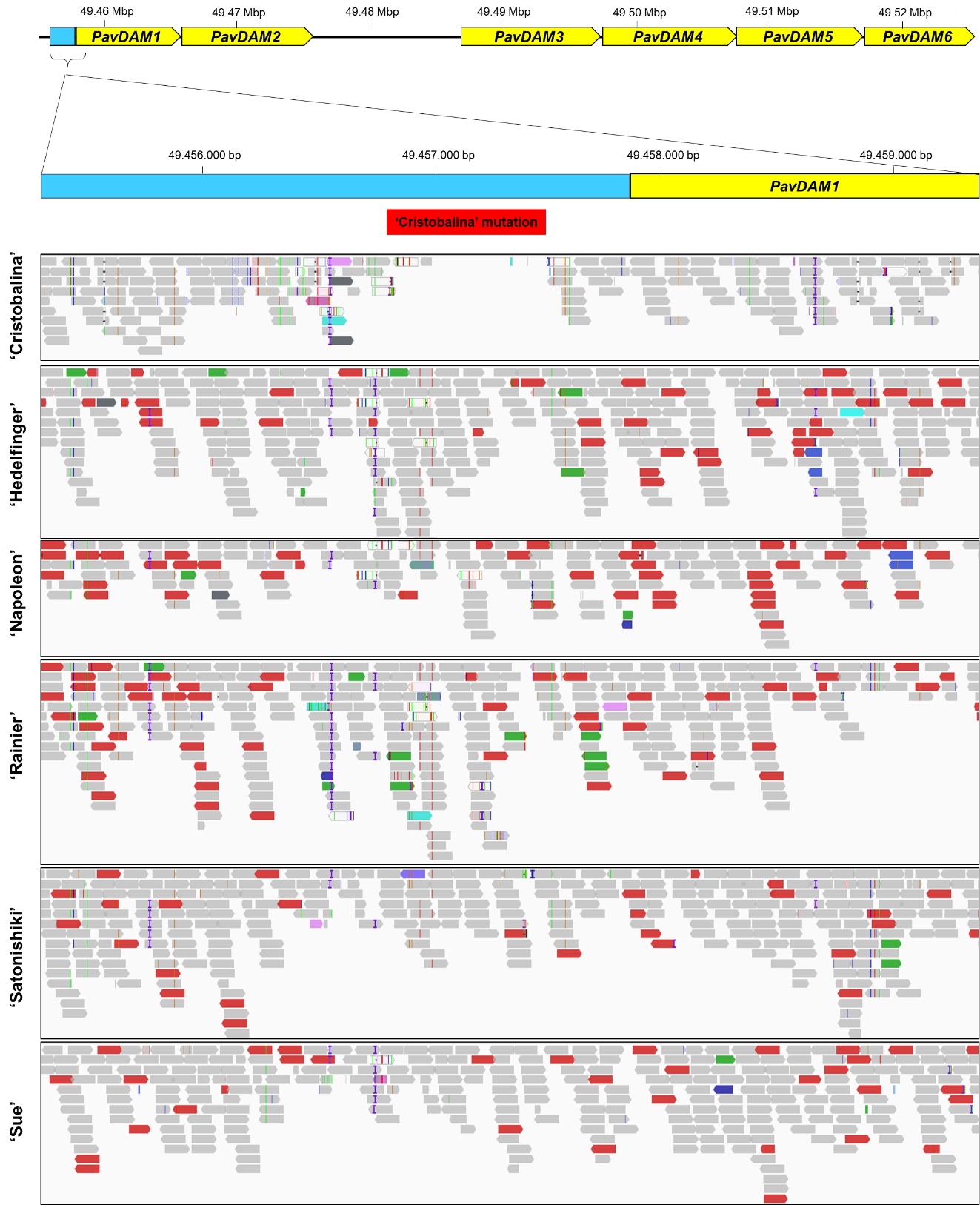 Supplementary Figure 2 Alignment of gDNA sequences of ‘Cristobalina’, ‘Hedelfinger’, ‘Napoleon’, ‘Rainier’, ‘Satonishiki’ and ‘Sue’ to ‘Regina’ sweet cherry genome sequence (Le Dantec et al., 2020) upstream of PavDAM1 gene (49,455,295 to 49,459,399 bp).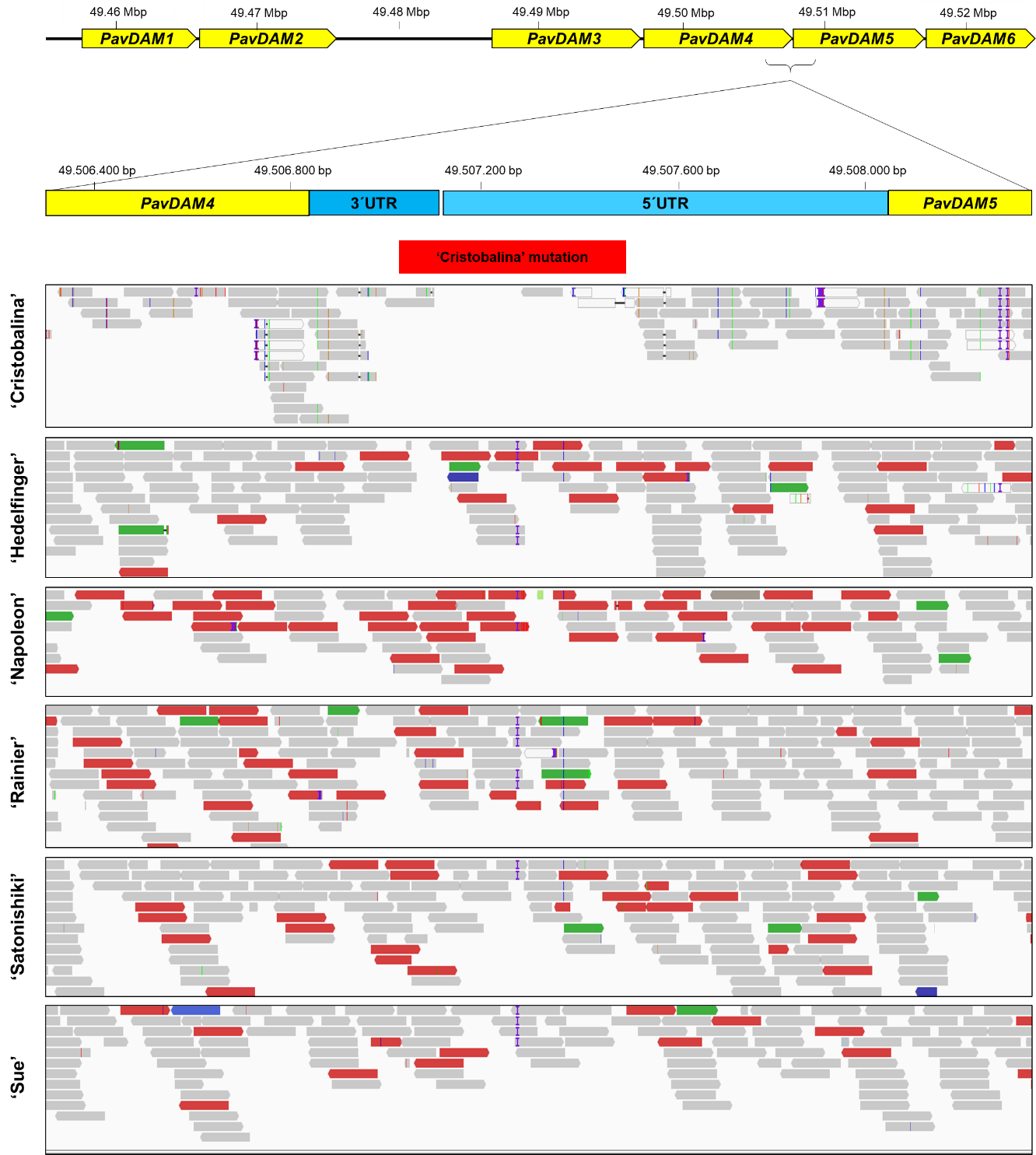 Supplementary Figure 3 Alignment of gDNA sequences of ‘Cristobalina’, ‘Hedelfinger’, ‘Napoleon’, ‘Rainier’, ‘Satonishiki’ and ‘Sue’ to ‘Regina’ sweet cherry genome sequence (Le Dantec et al., 2020) in the region between of PavDAM4 and -5 gene (49,506,293 to 49,508,244 bp).Supplementary Figure 4 Alignment of ‘Cristobalina’ and ‘Regina’ consensus sequences upstream of PavDAM1, generated from Sanger sequencing of PCR products (primers D1Sf/D1Sr). Numbers indicate position upstream of PavDAM1 start codon. Deletions are marked by gaps and differences are marked with asterisks. Motifs (NewPLACE database, see Sup Table 7) potentially related to PavDAM expression found in ‘Regina’ and absent in ‘Crsitobalina’ deletion are shown in yellow. 
Cristobalina    832 TACTCTTTCTTTCTCTTGGTTGA-CCAAAAAAAAAACCTCTTTGATGAATTGTTTGTTCC 773
Regina         1600 TACTCTTTCTTTCTCTTGGTTGACCCAAAAAAAAAACCTCTTTGATGAATTGTTTGTTCC 1540		  ·······················*····································
Cristobalina    772 TCARAGAATATCACAACAACAATAGCAAAACAATGC------------------------ 736
Regina         1539 TCAAAGAATATCACAACAACAATAGCAAAACAATCCATATGGGTCATATATCCATGGCTT 1479                    ···*································************************
Cristobalina    736 ------------------------------------------------------------ 736 
Regina         1478 TTTCTCGCCCGAGTCTCATGTTTGTACAAATCACATGTCTCCCATCCCATACATCAAAAA 1357 
                    ************************************************************
Cristobalina    736 ------------------------------------------------------------ 736 
Regina         1356 GCTCTTTTGCACTGAATAGATTGAAAAGAGATGTTATAATCATGCAACCAAGCCAACAAA 1296 
                    ************************************************************
Cristobalina    736 ------------------------------------------------------------ 736 
Regina         1295 ACTGGATGAATACAAAACAACAAATAAATGGCAAAAGAATACGAAAGGCACCGATTGAAG 1235 
                    ************************************************************
Cristobalina    736 ------------------------------------------------------------ 736 
Regina         1234 TGCCCTCAGTTTTCTCTCATGTCAAAAAGTCAGAAGCTTCATAACGTAATCAAAGAAAAA 1174 
                    ************************************************************
Cristobalina    736 ------------------------------------------------------------ 736 
Regina         1173 GAGACGAACCCATCACAGCCCCACCAACAAATTGAAGAGCAGGATCAGAACGACAACGAA 1113 
                    ************************************************************
Cristobalina    736 ------------------------------------------------------------ 736 
Regina         1112 ATAGAAGAAGTCCAGTGCCAAATAGCAGTCTCCAACTTCCCTGGCGGCTCCGAGACCTTC 1052 
                    ************************************************************
Cristobalina    736 ------------------------------------------------------------ 736
Regina         1051 GAATAGCAGCCAAGTTCATCAAGATCTAGGTGGTGGAGTTTACTGGGTTGGGGAGATTGG 991 
                    ************************************************************
Cristobalina    736 ------------------------------------------------------------ 736 
Regina          990 GGTGTGTGTGGTGGTTGGCGGGTGGGCTGGTGAGGGTGGGTTTGGCTGATGGCTTCTCTT 930 
                    ************************************************************
Cristobalina    736 ------------------------------------------------------------ 736
Regina          929 CCCCTTATATTTTTCTTCTTTTTAGAAAAGAAAAAATCTTTCTTGTTCTTAGATTTAAAT 869 
                    ************************************************************
Cristobalina    736 -----------------------------------------------------------  736  
Regina          868 GCCCCTCAACAAGTAACCTCAGTTTAATCTAATTTGATCTAATTTGACAGAAATTGGAGA 808 
                    ************************************************************
Cristobalina    736 ------------------------------------------------------------ 736  
Regina          807 TTGAACTTGAATTGCTTAAATTGAAAATCACAAAGGTAAAAATAATTAAATTGAAAACAC 747 
                    ************************************************************
Cristobalina    736 ----------ATGGTAAAAGTGATAAACTACATAGACCAAAAATGATAAAATAGGCACGT 686
Regina          746 AGAAATTTTAATGGTAAAAGTGATAAACCACATAGACCAAAAATGATAAAATAGGCACGT 686 
                    **********··················································
Cristobalina    685 GAGAATTGAACCCGGCGTGGACTGTGGGAGCAACAGAAGAAGTGTCGCATGGTGAGTTCA 625 Regina          685 GAGAATTGAACCCGACGTAGACTGTGGGAGCAACCGAAGAAGTGTCGCATGGTGAGTTCA 625                     ····························································Cristobalina    624 ATCAAGTGAGACGACAGCGCATCACCAGTATCAAGGACCATCCTCCTCCACATAAAAGCA 564Regina          624 ATCAAGTGAGACGACAGCGCATCACCAGTATCAAGGACCATCCTCCTCCACATAAAAGCA 564                    ····························································Cristobalina    563 CAAATTTTATTTATTTATTTTTTATAAAGATATTAAACTTAGATATGGACAAAACCATTC 403Regina          563 CAAATTTTATTTATTTATTTTTTATAAAGATATTAAACTTAGATATGGACAAAACCATTC 403                     ····························································Cristobalina    502 ACAAAAGTAAGATGCCACATTTTCTACTGTCACGTTACAAAATCAACGGTGGAGATCAAA 442
Regina          502 ACAAAAGTAAGATGCCACATTTTCTACTGTCACGTTACAAAATCAACGGTGGAGATCAAA 442 
                    ····························································
Cristobalina    441 TTAATCGAAAAATAGATTTTTTTTTCTTCCATAAAATGGAAAATTGCCTTTGAAATCTTC 381
Regina          441 TTAATCGAAAAATAGATTTTTTTTCTTTCCATAAAATGGAAAATTGCCTTTGAAATCTTC 381 
                    ····························································Cristobalina    380 CCTTTCTCGAACAGCTAGCCAGCAGCAGCAGCAGCCAACTCTCCCTCTCTCTCATTCTCT 320 
Regina          380 CCTTTCTCGAACAGCTAGCCAGCAGCAGCAGCAGCCAACTCTCCCTCTCTCTCATTCTCT 320 
                    ····························································Cristobalina    319 TAGGCTTCARACCCTGAAACCCGACAAAGGTAAACATTAAACAAAGAGAGGAAACCCARA 259 
Regina          319 TAGGCTTCAGACCCTGAAACCCGACAAAGGTAAACATTAAACAAAGAGAGGAAACCCAGA 259 
                    ·········*················································*·Cristobalina    258 ATTTAATTAGTTGATTAATTAATGGTTTTCCCTCTTTCTCTTCTTCTTCTTTGTGCTCTG 198 
Regina          258 ATTTAATTAGTTGATTAATTAATGGTTTTCCCTCTTTCTCTTCTTCTTCTTTGTGCTCTG 198 
                    ····························································
Cristobalina    197 GTACTCTCTAGGCATGTTGTTGTGAACTTGTGACCTATTTTGGTTGGTGGGTTTTTCTGG 137 
Regina          197 GTACTCTCTAGGCATGTTGTTGTGAACTTGTTACCTATTTTGGTTGGTGGGTTTTTCTGG 137 
                    ····························································
Cristobalina    136 GTTTTATTCACTTAGATCTGGGGGCCATTAAATCTTTAAAATTTACAAGAAACCCAGAAA 76 
Regina          136 GTTTTATTCACTTAGATCTGGGGGCCATTAAATCTTTAAAATTTACAAGAAACCCAGAAA 76 
                    ····························································
Cristobalina     75 ATCATTTGTAGTTTTTGAGTGTATGAACATAATATATGTGAAAAGTGGTTGGTTTGAATT 15
Regina           75 ATCATTTGTAGTTTTTGAGTGTATGAACATAATATATGTGAAAAGTGGTTGGTTTGAATT 15                     ····························································Cristobalina     14 TTTTTGAAGGGGAC 1 
Regina           14 TTTTTGAAGGGGAC 1                     ··············Supplementary Figure 5 Alignment of ‘Cristobalina’ and ‘Regina’ PAvDAM 4 and -5 contiguous UTR consensus sequences generated from Sanger sequencing of PCR products (primers PavD4/5Mf/PavD4/5Mr). Numbers indicate location upstream of PavDAM5 start codon. Deletions are marked by gaps and differences are marked with asterisks. PavDAM4 3’ UTR and PavDAM5 5’ UTR regions are marked in blue and grey, respectively.Cristobalina      -TCCTTGGTTAAGAAGTGGAGAAAGATGAAAGTTTACTCTCCTTATAGCTAAATAAAGAARegina       1220 ATCCTTGGTTAAGAAGTGAAGAAAGATGAAAGTTTACTTTCCTTATAGCTAAATAAAGAA 1160    *·················*···················*·····················Cristobalina      AGTTGTGGTATTGTGAGATATCG-GTGTTTTAACTTGATACGAGATTGAAAAATATTGAARegina       1159 AGTTGTGGTATTGTGAGATATCGTGTGTTTTAACTTGATAAGGGATTGAAAAATATTCAA 1099    ·······················*················*·*··············*··Cristobalina      GGGAGAGTTAACTTTGTGTGTTGTATCAAAACATGTGTATTACATGTAACCTGACATATTRegina       1098 GGGAGAGTTAACTTTGTGT-TTGTATCAAAACATG------------------------- 1063    ···················*···············*************************Cristobalina      GCTCTTTGCACTTTGTATTGTATTTAGAACTCTGTATCAATGCCAGCCTGCATCGACAGARegina       1062 -----TTGCACTTTGTATTGTATTTAGAACTYTGTATCAATGC-AGCCTGCATCGACAGA 1008    *****······································*················Cristobalina      CTTGTTAATTTTGAATTGTTTGGGT-TATCAATGTCACAGCACAGGCTAACGTTACGAAARegina       1007 CTTGTTAATTTTGTATTGTTTGGGTTTATCAATG---CAGC------------------- 969    ·············*···········*········***····*******************Cristobalina      GGTCTCGTTGGGTACGCGGATCGTAGACTTATATGTCTTTCTTCATTGTTTTCACGTTACRegina        968 ---------------------------CTTCATTGTCTTTCTTCATTGTTTTCACGTTAC 935    ***************************···***···························Cristobalina      AAAGCTCATTTCAAGATCTTGTGAAGTTTAGTCCCACGAATCACGTTATAGGTAAAATTGRegina        934 AAAGCTCATT---------------------TCCCACGATTGACGTTATAGGTAAAATTG 895    ··········*********************········*·*··················Cristobalina      TTTATTTATGCTATTACAACTCATGTACGCCAAAACTTGAACCTGAAACAAATAGAACTARegina        894 TTTATTTATACTATTACAACTCATGTACACCTAAACTTAAACC--AGACAACTACAAGTA 835    ·········*··················*··*······*····**·*····*··*··*··Cristobalina      AAATAAATTTTAAATTCATTTAAGATGTAT-TTTTTTCTTTCTTTAA--TTGCTCATTTCRegina        834 AAATAAATTTTAAATTCATTTCAGATGTTTCTTTTTTTTTTCTTTAATTTTGCTCATTTC 774    ·····················*······*·*······*·········**···········Cristobalina      CTAAAGATTACATGTAGGACACCAGAATGTTTAAGAAGAAACTCATATCGCGAGACTCGTRegina        773 CTAAAGATTACATGTAGGACACCAGAATGTTTAAGAAGAAACTCATATCGCGAGACTCGT 713    ····························································Cristobalina      ATTGTCTGCGTGGATTAAATGAATTGAAGTGGACTGGGGGAAGTAACCTGAGCAAGATAARegina        712 ATTGTCTGTGTGGATTAAATGAATTGAAGTGG----------------------AGATAA 674    ········*·······················**********************······Cristobalina      AGACAAAGCCACGTGTCATGGTGGGCTCAATCAAGTGGCATGACAGCGTATGGCCTGTGTRegina        673 AGACAAAGCCACGTGTCATGGTGGGCTCAATCAAGTGGCATGACAGCGTATGGCCTGTGT 613    ····························································Cristobalina      CAAAGTGCCATCCTCCACACC------------------TTCTTTCTTTTGTAGCCTGACRegina        612 CAAAGTGCCATCCTCCACACCTAAAAAAAATTATTATTCTTCTTTCTTTTGTAGCCTGAC 552    ·····················******************·····················Cristobalina      ACGTAATGAGAATTTTACCGACGAAAAAAACAAAACTTAGATATTTATGACAAACTCATTRegina        551 ACGTAATCARAATTTTACCGACGAAAAAAACAAAACTTARATATTTATGACAAACTCATT 489    ·······*····················································Cristobalina      AA---CAAGCAAGATGCCACATTTTCTCACGTCAGATATCAACGGTGGAGATTGAATTCARegina        490 AACAACAAGCAARATGCCACANTTTCTCACGTCAAATATCAACGGTGGARATTGAATTCA 430    ··***·····························*·························Cristobalina      TCAACGTCARegina        429 TCAACGTCA 421Supplementary Figure 6 Comparison of PavDAMs expression profiling during dormancy in ‘Regina’ and ‘Cristobalina’. Data from Vimont et al. (2019) (bwenden.shinyapps.io/DorPatterns). 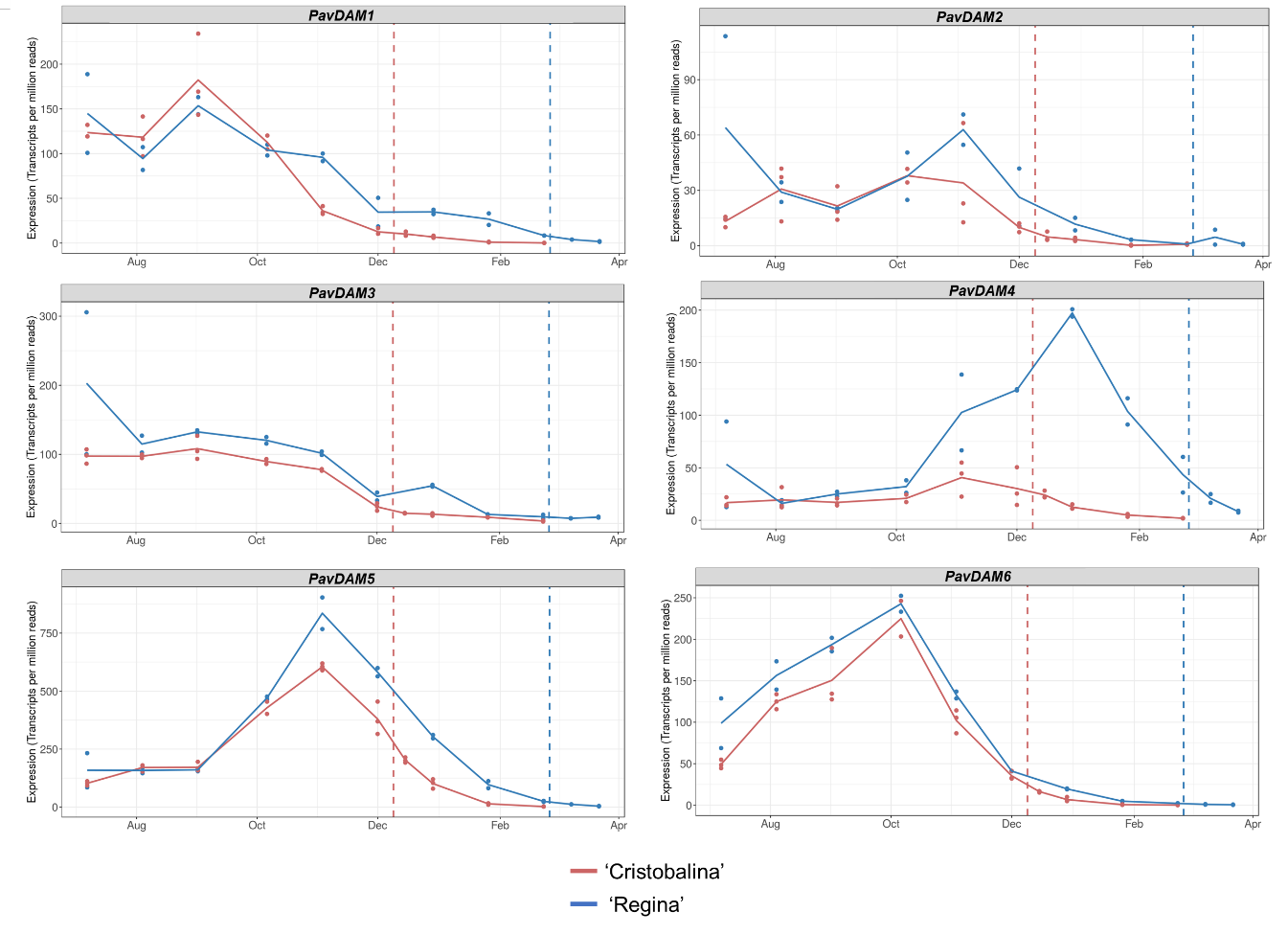 NameSequence (5’ to 3’)PavD1UMfForwardCCTCGATCGCTCTGACCATCPavD1UMrReverseGCTGGCTAGCTGTTCGAGAAPavD4/5MfForwardGCGTCCCTAATTTCCTTGGTPAvD4/5MrReverseGGACAGATGCTCTTGACGTTD1SfForwardCCATCTCTCTCCCATCTCGTD1SrReverseTGCAGGCAAGTTGTCAATCTPredicted geneDescriptionMax scoreTotal scoreQuery coverE valueIdentityPAV01_g0074801rho GTPase-activating protein REN1 isoform X1 [Prunus yedoensis var. nudiflora]1524152499%091%PAV01_g0074811mitochondrial uncoupling protein 5-like [Prunus avium]64764799%0100%PAV01_g0074831probable pectinesterase/pectinesterase inhibitor 7 [Prunus avium]1162116299%0100%PAV01_g0074851probable pectinesterase/pectinesterase inhibitor 20 [Prunus avium]1162116299%099%PAV01_g0074861cytochrome b561 and DOMON domain-containing protein At5g47530-like [Prunus avium]71571599%099%PAV01_g0074871uncharacterized protein LOC110751910 [Prunus avium]32732799%8.00E-110100%PAV01_g0074881aspartyl protease AED3 [Prunus avium]76376399%090%PAV01_g0074891universal stress protein PHOS34 [Prunus avium]27627699%1.00E-9279%PAV01_g0074901eukaryotic translation initiation factor 3 subunit C-like isoform X1 [Prunus avium]1941194199%099%PAV01_g0074911ubiquitin carboxyl-terminal hydrolase 16-like [Prunus avium]2228222899%098%PAV01_g0074921AT-hook motif nuclear-localized protein 17 [Prunus avium]38738799%3.00E-134100%PAV01_g0074931hypothetical protein KK1_049021 [Cajanus cajan]52.452.457%3.00E-0760%PAV01_g0074941AP-4 complex subunit mu [Prunus avium]92192199%0100%PAV01_g0074951putative methyltransferase At1g22800 isoform X2 [Prunus avium]70570599%0100%PAV01_g0074961cytochrome b561 and DOMON domain-containing protein At5g47530-like [Prunus avium]71571599%099%PAV01_g0074971uncharacterized protein LOC110765872 [k]19719771%4.00E-6179%PAV01_g0074981No significant similarity found-----PAV01_g0074991hypothetical protein PRUPE_4G104600 [Prunus persica]97.497.497%1.00E-2479%PAV01_g0075001small heat shock protein chloroplastic [Prunus yedoensis var. nudiflora]31431499%1.00E-10684%PAV01_g0075011putative DNA helicase [Rosa chinensis]10215358%6.00E-2377%PAV01_g0075021beta carbonic anhydrase 5, chloroplastic-like isoform X2 [Prunus avium]64864899%099%PAV01_g0075031transcription factor bHLH30-like [Prunus avium]49149199%1.00E-175100%PAV01_g0075041uncharacterized protein LOC110751898 [Prunus avium]48880899%1.00E-17083%PAV01_g0075051uncharacterized protein Pyn_34535 [Prunus yedoensis var. nudiflora]66266299%0100%Supplementary Table 2 Continued.Supplementary Table 2 Continued.Supplementary Table 2 Continued.Supplementary Table 2 Continued.Supplementary Table 2 Continued.Supplementary Table 2 Continued.Supplementary Table 2 Continued.PAV01_g0075061No significant similarity found-----PAV01_g0075071No significant similarity found-----PAV01_g0075081MADS-box protein JOINTLESS-like isoform X5 [Prunus avium]47247299%2.00E-168100%PAV01_g0075091MADS-box protein JOINTLESS-like [Prunus avium]42442499%2.00E-14991%PAV01_g0075101MADS1 [Prunus avium]23023099%1.00E-74100%PAV01_g0075111MADS1 [Prunus avium]24624699%1.00E-8099%PAV01_g0075121MADS-box protein JOINTLESS-like isoform X4 [Prunus avium]44671776%1.00E-15399%PAV01_g0075131MADS-box protein JOINTLESS-like isoform X7 [Prunus avium]12912951%2.00E-3486%PAV01_g0075141MADS-box protein JOINTLESS-like isoform X6 [Prunus avium]31731793%4.00E-108100%PAV01_g0075151MADS-box protein JOINTLESS-like isoform X5 [Prunus avium]47947999%9.00E-171100%PAV01_g0075161No significant similarity found-----PAV01_g0075171O-fucosyltransferase 31 [Rosa chinensis]93093099%087%PAV01_g0075181mechanosensitive ion channel protein 3, chloroplastic-like isoform X1 [Prunus avium]1457145799%099%PAV01_g0075191No significant similarity found-----PAV01_g0075201kinesin-like protein KIN-4C isoform X1 [Prunus avium]2633263399%0100%PAV01_g0075211No significant similarity found-----PAV01_g0075231kinesin-like protein KIN-4C [Prunus avium]1126112699%099%PAV01_g0075241argininosuccinate lyase, chloroplastic [Prunus avium]1077107799%0100%PAV01_g0075251uncharacterized protein LOC110772580 isoform X3 [Prunus avium]34434499%8.00E-120100%PAV01_g0075261protein NETWORKED 2A-like [Prunus avium]2024202499%0100%PAV01_g0075271pentatricopeptide repeat-containing protein At2g37230 [Prunus avium]1542154296%099%PAV01_g0075281uncharacterized protein LOC110772590 isoform X2 [Prunus avium]55755799%0100%PAV01_g0075291uncharacterized protein LOC110772590 isoform X1 [Prunus avium]69869895%0100%###PAV01_REGINAEuGene_ManualGene4945786349465728.+.ID=gene:PavDAM1;Name=PavDAM1PAV01_REGINAEuGene_ManualmRNA4945786349465728.+.ID=mRNA:PavDAM1;Name=PavDAM1;Parent=gene:PavDAM1PAV01_REGINAEuGene_ManualExon4945786349457952.+.ID=exon:PavDAM1.utr0;Parent=mRNA:PavDAM1;Ontology_term=SO:0000204PAV01_REGINAEuGene_ManualExón4945823349458426.+.ID=exon:PavDAM1.1;Parent=mRNA:PavDAM1;Ontology_term=SO:0000200PAV01_REGINAEuGene_ManualExón4946200049462078.+1ID=exon:PavDAM1.2;Parent=mRNA:PavDAM1;Ontology_term=SO:0000004PAV01_REGINAEuGene_ManualExón4946359749463658.+0ID=exon:PavDAM1.3;Parent=mRNA:PavDAM1;Ontology_term=SO:0000004PAV01_REGINAEuGene_ManualExón4946374449463843.+1ID=exon:PavDAM1.4;Parent=mRNA:PavDAM1;Ontology_term=SO:0000004PAV01_REGINAEuGene_ManualExón4946410249464143.+0ID=exon:PavDAM1.5;Parent=mRNA:PavDAM1;Ontology_term=SO:0000004PAV01_REGINAEuGene_ManualExón4946429549464336.+0ID=exon:PavDAM1.6;Parent=mRNA:PavDAM1;Ontology_term=SO:0000004PAV01_REGINAEuGene_ManualExón4946445249464636.+0ID=exon:PavDAM1.7;Parent=mRNA:PavDAM1;Ontology_term=SO:0000004PAV01_REGINAEuGene_ManualExón4946494249465728.+1ID=exon:PavDAM1.8;Parent=mRNA:PavDAM1;Ontology_term=SO:0000202PAV01_REGINAEuGene_Manualfive_prime_UTR4945786349457952.+.ID=five_prime_UTR:PavDAM1.0;Parent=mRNA:PavDAM1;Ontology_term=SO:0000204;est_cons=100.0;est_incons=0.0PAV01_REGINAEuGene_Manualfive_prime_UTR4945823349458238.+.ID=five_prime_UTR:PavDAM1.2;Parent=mRNA:PavDAM1;Ontology_term=SO:0000204;est_cons=100.0;est_incons=0.0PAV01_REGINAEuGene_ManualCDS4945823949458426.+0ID=CDS:PavDAM1.1;Parent=mRNA:PavDAM1;Ontology_term=SO:0000196;est_cons=100.0;est_incons=0.0PAV01_REGINAEuGene_ManualCDS4946200049462078.+1ID=CDS:PavDAM1.2;Parent=mRNA:PavDAM1;Ontology_term=SO:0000004;est_cons=100.0;est_incons=0.0PAV01_REGINAEuGene_ManualCDS4946359749463658.+0ID=CDS:PavDAM1.3;Parent=mRNA:PavDAM1;Ontology_term=SO:0000004;est_cons=100.0;est_incons=0.0PAV01_REGINAEuGene_ManualCDS4946374449463843.+1ID=CDS:PavDAM1.4;Parent=mRNA:PavDAM1;Ontology_term=SO:0000004;est_cons=100.0;est_incons=0.0PAV01_REGINAEuGene_ManualCDS4946410249464143.+0ID=CDS:PavDAM1.5;Parent=mRNA:PavDAM1;Ontology_term=SO:0000004;est_cons=100.0;est_incons=0.0PAV01_REGINAEuGene_ManualCDS4946429549464336.+0ID=CDS:PavDAM1.6;Parent=mRNA:PavDAM1;Ontology_term=SO:0000004;est_cons=100.0;est_incons=0.0PAV01_REGINAEuGene_ManualCDS4946445249464636.+0ID=CDS:PavDAM1.7;Parent=mRNA:PavDAM1;Ontology_term=SO:0000004;est_cons=100.0;est_incons=0.0PAV01_REGINAEuGene_ManualCDS4946494249464951.+1ID=CDS:PavDAM1.8;Parent=mRNA:PavDAM1;Ontology_term=SO:0000197;est_cons=100.0;est_incons=0.0PAV01_REGINAEuGene_Manualthree_prime_UTR4946495249465728.+.ID=three_prime_UTR:PavDAM1.18;Parent=mRNA:PavDAM1;Ontology_term=SO:0000205;est_cons=100.0;est_incons=0.0###PAV01_REGINAEuGene_Manualgene4946617449475605.+.ID=gene:PavDAM2;Name=PavDAM2PAV01_REGINAEuGene_ManualmRNA4946617449475605.+.ID=mRNA:PavDAM2;Name=PavDAM2;Parent=gene:PavDAM2PAV01_REGINAEuGene_Manualexon4946617449466254.+.ID=exon:PavDAM2.utr0;Parent=mRNA:PavDAM2;Ontology_term=SO:0000204PAV01_REGINAEuGene_Manualexon4946656049466755.+.ID=exon:PavDAM2.1;Parent=mRNA:PavDAM2;Ontology_term=SO:0000200Supplementary Table 3 Continued.Supplementary Table 3 Continued.Supplementary Table 3 Continued.Supplementary Table 3 Continued.Supplementary Table 3 Continued.Supplementary Table 3 Continued.Supplementary Table 3 Continued.Supplementary Table 3 Continued.Supplementary Table 3 Continued.PAV01_REGINAEuGene_ManualExón4947234249472420.+1ID=exon:PavDAM2.2;Parent=mRNA:PavDAM2;Ontology_term=SO:0000004PAV01_REGINAEuGene_ManualExón4947311149473173.+0ID=exon:PavDAM2.3;Parent=mRNA:PavDAM2;Ontology_term=SO:0000004PAV01_REGINAEuGene_ManualExón4947326249473357.+0ID=exon:PavDAM2.4;Parent=mRNA:PavDAM2;Ontology_term=SO:0000004PAV01_REGINAEuGene_ManualExón4947385349473894.+0ID=exon:PavDAM2.5;Parent=mRNA:PavDAM2;Ontology_term=SO:0000004PAV01_REGINAEuGene_ManualExón4947403649474077.+0ID=exon:PavDAM2.6;Parent=mRNA:PavDAM2;Ontology_term=SO:0000004PAV01_REGINAEuGene_ManualExón4947416149474354.+0ID=exon:PavDAM2.7;Parent=mRNA:PavDAM2;Ontology_term=SO:0000004PAV01_REGINAEuGene_ManualExón4947537649475605.+1ID=exon:PavDAM2.8;Parent=mRNA:PavDAM2;Ontology_term=SO:0000202PAV01_REGINAEuGene_Manualfive_prime_UTR4946617449466254.+.ID=five_prime_UTR:PavDAM2.0;Parent=mRNA:PavDAM2;Ontology_term=SO:0000204;est_cons=100.0;est_incons=0.0PAV01_REGINAEuGene_Manualfive_prime_UTR4946656049466564.+.ID=five_prime_UTR:PavDAM2.2;Parent=mRNA:PavDAM2;Ontology_term=SO:0000204;est_cons=100.0;est_incons=0.0PAV01_REGINAEuGene_ManualCDS4946656549466755.+0ID=CDS:PavDAM2.1;Parent=mRNA:PavDAM2;Ontology_term=SO:0000196;est_cons=100.0;est_incons=0.0PAV01_REGINAEuGene_ManualCDS4947234249472420.+1ID=CDS:PavDAM2.2;Parent=mRNA:PavDAM2;Ontology_term=SO:0000004;est_cons=69.6;est_incons=0.0PAV01_REGINAEuGene_ManualCDS4947311149473171.+0ID=CDS:PavDAM2.3;Parent=mRNA:PavDAM2;Ontology_term=SO:0000004;est_cons=0.0;est_incons=0.0PAV01_REGINAEuGene_ManualCDS4947326249473357.+0ID=CDS:PavDAM2.4;Parent=mRNA:PavDAM2;Ontology_term=SO:0000004;est_cons=0.0;est_incons=0.0PAV01_REGINAEuGene_ManualCDS4947385349473894.+0ID=CDS:PavDAM2.5;Parent=mRNA:PavDAM2;Ontology_term=SO:0000004;est_cons=0.0;est_incons=0.0PAV01_REGINAEuGene_ManualCDS4947403649474077.+0ID=CDS:PavDAM2.6;Parent=mRNA:PavDAM2;Ontology_term=SO:0000004;est_cons=0.0;est_incons=0.0PAV01_REGINAEuGene_ManualCDS4947416149474354.+0ID=CDS:PavDAM2.7;Parent=mRNA:PavDAM2;Ontology_term=SO:0000004;est_cons=80.9;est_incons=0.0PAV01_REGINAEuGene_ManualCDS4947537649475385.+1ID=CDS:PavDAM2.8;Parent=mRNA:PavDAM2;Ontology_term=SO:0000197;est_cons=100.0;est_incons=0.0PAV01_REGINAEuGene_Manualthree_prime_UTR4947538649475605.+.ID=three_prime_UTR:PavDAM2.16;Parent=mRNA:PavDAM2;Ontology_term=SO:0000205;est_cons=100.0;est_incons=0.0###PAV01_REGINAEuGene_ManualGene4948703849497476.+.ID=gene:PavDAM3;Name=PavDAM3PAV01_REGINAEuGene_ManualmRNA4948703849497476.+.ID=mRNA:PavDAM3;Name=PavDAM3;Parent=gene:PavDAM3PAV01_REGINAEuGene_ManualExon4948703849487138.+.ID=exon:PavDAM3.0;Parent=mRNA:PavDAM3;Ontology_term=SO:0000200PAV01_REGINAEuGene_ManualExón4948741649487610.+.ID=exon:PavDAM3.1;Parent=mRNA:PavDAM3;Ontology_term=SO:0000200PAV01_REGINAEuGene_ManualExón4949293949493017.+1ID=exon:PavDAM3.2;Parent=mRNA:PavDAM3;Ontology_term=SO:0000004PAV01_REGINAEuGene_ManualExón4949542849495489.+0ID=exon:PavDAM3.3;Parent=mRNA:PavDAM3;Ontology_term=SO:0000202PAV01_REGINAEuGene_Manualfive_prime_UTR4948703849487138.+.ID=five_prime_UTR:PavDAM3.0;Parent=mRNA:PavDAM3;Ontology_term=SO:0000204;est_cons=100.0;est_incons=0.0PAV01_REGINAEuGene_Manualfive_prime_UTR4948741649487419.+.ID=five_prime_UTR:PavDAM3.0;Parent=mRNA:PavDAM3;Ontology_term=SO:0000204;est_cons=100.0;est_incons=0.0PAV01_REGINAEuGene_ManualCDS4948742049487610.+0ID=CDS:PavDAM3.1;Parent=mRNA:PavDAM3;Ontology_term=SO:0000196;est_cons=100.0;est_incons=0.0PAV01_REGINAEuGene_ManualCDS4949293949493017.+1ID=CDS:PavDAM3.2;Parent=mRNA:PavDAM3;Ontology_term=SO:0000004;est_cons=100.0;est_incons=0.0PAV01_REGINAEuGene_ManualCDS4949542849495489.+0ID=CDS:PavDAM3.3;Parent=mRNA:PavDAM3;Ontology_term=SO:0000197;est_cons=100.0;est_incons=0.0Supplementary Table 3 Continued.Supplementary Table 3 Continued.Supplementary Table 3 Continued.Supplementary Table 3 Continued.Supplementary Table 3 Continued.Supplementary Table 3 Continued.Supplementary Table 3 Continued.Supplementary Table 3 Continued.Supplementary Table 3 Continued.PAV01_REGINAEuGene_ManualExon4949559149495690.+1ID=exon:PavDAM3.4;Parent=mRNA:PavDAM3;Ontology_term=SO:0000200PAV01_REGINAEuGene_ManualExón4949600349496044.+0ID=exon:PavDAM3.5;Parent=mRNA:PavDAM3;Ontology_term=SO:0000004PAV01_REGINAEuGene_ManualExón4949619949496240.+0ID=exon:PavDAM3.6;Parent=mRNA:PavDAM3;Ontology_term=SO:0000004PAV01_REGINAEuGene_ManualExón4949637549496559.+0ID=exon:PavDAM3.7;Parent=mRNA:PavDAM3;Ontology_term=SO:0000004PAV01_REGINAEuGene_Manualexon4949720549497476.+1ID=exon:PavDAM3.8;Parent=mRNA:PavDAM3;Ontology_term=SO:0000202PAV01_REGINAEuGene_ManualCDS4949559149495690.+1ID=CDS:PavDAM3.4;Parent=mRNA:PavDAM3;Ontology_term=SO:0000196;est_cons=100.0;est_incons=0.0PAV01_REGINAEuGene_ManualCDS4949600349496044.+0ID=CDS:PavDAM3.5;Parent=mRNA:PavDAM3;Ontology_term=SO:0000004;est_cons=100.0;est_incons=0.0PAV01_REGINAEuGene_ManualCDS4949619949496240.+0ID=CDS:PavDAM3.6;Parent=mRNA:PavDAM3;Ontology_term=SO:0000004;est_cons=100.0;est_incons=0.0PAV01_REGINAEuGene_ManualCDS4949637549496559.+0ID=CDS:PavDAM3.7;Parent=mRNA:PavDAM3;Ontology_term=SO:0000004;est_cons=100.0;est_incons=0.0PAV01_REGINAEuGene_ManualCDS4949720549497214.+1ID=CDS:PavDAM3.8;Parent=mRNA:PavDAM3;Ontology_term=SO:0000197;est_cons=100.0;est_incons=0.0PAV01_REGINAEuGene_Manualthree_prime_UTR4949721549497476.+.ID=three_prime_UTR:PavDAM3.10;Parent=mRNA:PavDAM3;Ontology_term=SO:0000205;est_cons=100.0;est_incons=0.0###PAV01_REGINAEuGene_Manualgene4949752849507115.+.ID=gene:PavDAM4;Name=PavDAM4PAV01_REGINAEuGene_ManualmRNA4949752849507115.+.ID=mRNA:PavDAM4;Name=PavDAM4;Parent=gene:PavDAM4PAV01_REGINAEuGene_Manualexon4949752849498153.+0ID=exon:PavDAM4.0;Parent=mRNA:PavDAM4;Ontology_term=SO:0000004PAV01_REGINAEuGene_Manualexon4949845149498645.+0ID=exon:PavDAM4.1;Parent=mRNA:PavDAM4;Ontology_term=SO:0000004PAV01_REGINAEuGene_Manualexon4950211049502185.+1ID=exon:PavDAM4.2;Parent=mRNA:PavDAM4;Ontology_term=SO:0000004PAV01_REGINAEuGene_Manualexon4950569349505754.+0ID=exon:PavDAM4.3;Parent=mRNA:PavDAM4;Ontology_term=SO:0000004PAV01_REGINAEuGene_Manualexon4950585749505956.+1ID=exon:PavDAM4.4;Parent=mRNA:PavDAM4;Ontology_term=SO:0000004PAV01_REGINAEuGene_Manualexon4950604249506083.+0ID=exon:PavDAM4.5;Parent=mRNA:PavDAM4;Ontology_term=SO:0000004PAV01_REGINAEuGene_Manualexon4950619349506243.+0ID=exon:PavDAM4.6;Parent=mRNA:PavDAM4;Ontology_term=SO:0000004PAV01_REGINAEuGene_Manualexon4950632649506468.+0ID=exon:PavDAM4.7;Parent=mRNA:PavDAM4;Ontology_term=SO:0000004PAV01_REGINAEuGene_Manualexon4950685249507115.+1ID=exon:PavDAM4.8;Parent=mRNA:PavDAM4;Ontology_term=SO:0000202PAV01_REGINAEuGene_Manualfive_prime_UTR4949752849498153.+.ID=five_prime_UTR:PavDAM4.0;Parent=mRNA:PavDAM4;Ontology_term=SO:0000204;est_cons=100.0;est_incons=0.0PAV01_REGINAEuGene_ManualCDS4949845549498645.+0ID=CDS:PavDAM4.1;Parent=mRNA:PavDAM4;Ontology_term=SO:0000004;est_cons=100.0;est_incons=0.0PAV01_REGINAEuGene_ManualCDS4950211049502185.+1ID=CDS:PavDAM4.2;Parent=mRNA:PavDAM4;Ontology_term=SO:0000004;est_cons=100.0;est_incons=0.0PAV01_REGINAEuGene_ManualCDS4950569349505754.+0ID=CDS:PavDAM4.3;Parent=mRNA:PavDAM4;Ontology_term=SO:0000004;est_cons=100.0;est_incons=0.0PAV01_REGINAEuGene_ManualCDS4950585749505956.+1ID=CDS:PavDAM4.4;Parent=mRNA:PavDAM4;Ontology_term=SO:0000004;est_cons=100.0;est_incons=0.0PAV01_REGINAEuGene_ManualCDS4950604249506083.+0ID=CDS:PavDAM4.5;Parent=mRNA:PavDAM4;Ontology_term=SO:0000004;est_cons=100.0;est_incons=0.0PAV01_REGINAEuGene_ManualCDS4950619349506243.+0ID=CDS:PavDAM4.6;Parent=mRNA:PavDAM4;Ontology_term=SO:0000004;est_cons=100.0;est_incons=0.0Supplementary Table 3 Continued.Supplementary Table 3 Continued.Supplementary Table 3 Continued.Supplementary Table 3 Continued.Supplementary Table 3 Continued.Supplementary Table 3 Continued.Supplementary Table 3 Continued.Supplementary Table 3 Continued.Supplementary Table 3 Continued.PAV01_REGINAEuGene_ManualCDS4950632649506468.+0ID=CDS:PavDAM4.7;Parent=mRNA:PavDAM4;Ontology_term=SO:0000004;est_cons=100.0;est_incons=0.0PAV01_REGINAEuGene_ManualCDS4950685249506861.+1ID=CDS:PavDAM4.8;Parent=mRNA:PavDAM4;Ontology_term=SO:0000197;est_cons=100.0;est_incons=0.0PAV01_REGINAEuGene_Manualthree_prime_UTR4950686249507115.+.ID=three_prime_UTR:PavDAM4.20;Parent=mRNA:PavDAM4;Ontology_term=SO:0000205;est_cons=100.0;est_incons=0.0###PAV01_REGINAEuGene_Manualgene4950712949516973.+.ID=gene:PavDAM5;Name=PavDAM5PAV01_REGINAEuGene_ManualmRNA4950712949516973.+.ID=mRNA:PavDAM5;Name=PavDAM5;Parent=gene:PavDAM5PAV01_REGINAEuGene_ManualmRNA4950749449516973.+.ID=mRNA:PavDAM5;Name=PavDAM5;Parent=gene:PavDAM5PAV01_REGINAEuGene_ManualExon4950712949507171.+.ID=exon:PavDAM5.utr22;Parent=mRNA:PavDAM5;Ontology_term=SO:0000205PAV01_REGINAEuGene_Manualfive_prime_UTR4950712949507171.+.ID=five_prime_UTR:PavDAM5.22;Parent=mRNA:PavDAM5;Ontology_term=SO:0000205;est_cons=100.0;est_incons=0.0PAV01_REGINAEuGene_ManualExón4950731549507673.+.ID=exon:PavDAM5.utr24;Parent=mRNA:PavDAM5;Ontology_term=SO:0000205PAV01_REGINAEuGene_Manualfive_prime_UTR4950731549507673.+.ID=five_prime_UTR:PavDAM5.24;Parent=mRNA:PavDAM5;Ontology_term=SO:0000205;est_cons=100.0;est_incons=0.0PAV01_REGINAEuGene_Manualexon4950749449507673.+.ID=exon:PavDAM5.utr24;Parent=PavDAM5;Ontology_term=SO:0000205PAV01_REGINAEuGene_Manualfive_prime_UTR4950749449507673.+.ID=five_prime_UTR:PavDAM5.24;Parent=PavDAM5;Ontology_term=SO:0000205;est_cons=100.0;est_incons=0.0PAV01_REGINAEuGene_Manualexon4950777449507839.+.ID=exon:PavDAM5.utr0;Parent=mRNA:PavDAM5,PavDAM5;Ontology_term=SO:0000204PAV01_REGINAEuGene_Manualfive_prime_UTR4950777449507839.+.ID=five_prime_UTR:PavDAM5.0;Parent=mRNA:PavDAM5,PavDAM5;Ontology_term=SO:0000204;est_cons=100.0;est_incons=0.0PAV01_REGINAEuGene_Manualexon4950806249508243.+.ID=exon:PavDAM5.1;Parent=mRNA:PavDAM5,PavDAM5;Ontology_term=SO:0000200PAV01_REGINAEuGene_Manualfive_prime_UTR4950806249508064.+.ID=five_prime_UTR:PavDAM5.2;Parent=mRNA:PavDAM5,PavDAM5;Ontology_term=SO:0000204;est_cons=100.0;est_incons=0.0PAV01_REGINAEuGene_Manualexon4951344349513521.+1ID=exon:PavDAM5.1;Parent=mRNA:PavDAM5,PavDAM5;Ontology_term=SO:0000200PAV01_REGINAEuGene_Manualexon4951437049514431.+0ID=exon:PavDAM5.2;Parent=mRNA:PavDAM5,PavDAM5;Ontology_term=SO:0000004PAV01_REGINAEuGene_Manualexon4951452449514623.+1ID=exon:PavDAM5.3;Parent=mRNA:PavDAM5,PavDAM5;Ontology_term=SO:0000004PAV01_REGINAEuGene_Manualexon4951514449515185.+0ID=exon:PavDAM5.4;Parent=mRNA:PavDAM5,PavDAM5;Ontology_term=SO:0000004PAV01_REGINAEuGene_Manualexon4951529949515340.+0ID=exon:PavDAM5.5;Parent=mRNA:PavDAM5,PavDAM5;Ontology_term=SO:0000004PAV01_REGINAEuGene_Manualexon4951547549515668.+0ID=exon:PavDAM5.6;Parent=mRNA:PavDAM5,PavDAM5;Ontology_term=SO:0000004PAV01_REGINAEuGene_Manualexon4951658049516707.+1ID=exon:PavDAM5.7;Parent=mRNA:PavDAM5,PavDAM5;Ontology_term=SO:0000202PAV01_REGINAEuGene_Manualexon4951679749516973.+.ID=exon:PavDAM5.utr16;Parent=mRNA:PavDAM5,PavDAM5;Ontology_term=SO:0000205PAV01_REGINAEuGene_ManualCDS4950806549508243.+0ID=CDS:PavDAM5.1;Parent=mRNA:PavDAM5,PavDAM5;Ontology_term=SO:0000196;est_cons=100.0;est_incons=0.0PAV01_REGINAEuGene_ManualCDS4951344349513521.+1ID=CDS:PavDAM5.2;Parent=mRNA:PavDAM5,PavDAM5;Ontology_term=SO:0000196;est_cons=100.0;est_incons=0.0PAV01_REGINAEuGene_ManualCDS4951437049514431.+0ID=CDS:PavDAM5.3;Parent=mRNA:PavDAM5,PavDAM5;Ontology_term=SO:0000004;est_cons=100.0;est_incons=0.0PAV01_REGINAEuGene_ManualCDS4951452449514623.+1ID=CDS:PavDAM5.4;Parent=mRNA:PavDAM5,PavDAM5;Ontology_term=SO:0000004;est_cons=100.0;est_incons=0.0PAV01_REGINAEuGene_ManualCDS4951514449515185.+0ID=CDS:PavDAM5.5;Parent=mRNA:PavDAM5,PavDAM5;Ontology_term=SO:0000004;est_cons=100.0;est_incons=0.0PAV01_REGINAEuGene_ManualCDS4951529949515340.+0ID=CDS:PavDAM5.6;Parent=mRNA:PavDAM5,PavDAM5;Ontology_term=SO:0000004;est_cons=100.0;est_incons=0.0Supplementary Table 3 Continued.Supplementary Table 3 Continued.Supplementary Table 3 Continued.Supplementary Table 3 Continued.Supplementary Table 3 Continued.Supplementary Table 3 Continued.Supplementary Table 3 Continued.Supplementary Table 3 Continued.Supplementary Table 3 Continued.PAV01_REGINAEuGene_ManualCDS4951547549515668.+0ID=CDS:PavDAM5.7;Parent=mRNA:PavDAM5,PavDAM5;Ontology_term=SO:0000004;est_cons=100.0;est_incons=0.0PAV01_REGINAEuGene_ManualCDS4951658049516619.+1ID=CDS:PavDAM5.8;Parent=mRNA:PavDAM5,PavDAM5;Ontology_term=SO:0000197;est_cons=100.0;est_incons=0.0PAV01_REGINAEuGene_Manualthree_prime_UTR4951662049516707.+.ID=three_prime_UTR:PavDAM5.14;Parent=mRNA:PavDAM5,PavDAM5;Ontology_term=SO:0000205;est_cons=100.0;est_incons=0.0PAV01_REGINAEuGene_Manualthree_prime_UTR4951679749516973.+.ID=three_prime_UTR:PavDAM5.16;Parent=mRNA:PavDAM5,PavDAM5;Ontology_term=SO:0000205;est_cons=100.0;est_incons=0.0###PAV01_REGINAEuGene_Manualgene4951702749524699.+.ID=gene:PavDAM6;Name=PavDAM6PAV01_REGINAEuGene_ManualmRNA4951702749524699.+.ID=mRNA:PavDAM6;Name=PavDAM6;Parent=gene:PavDAM6PAV01_REGINAEuGene_Manualexon4951702749517614.+.ID=exon:PavDAM6.utr0;Parent=mRNA:PavDAM6;Ontology_term=SO:0000204PAV01_REGINAEuGene_Manualexon4951787849518072.+.ID=exon:PavDAM6.1;Parent=mRNA:PavDAM6;Ontology_term=SO:0000200PAV01_REGINAEuGene_Manualexon4952102549521103.+1ID=exon:PavDAM6.2;Parent=mRNA:PavDAM6;Ontology_term=SO:0000004PAV01_REGINAEuGene_Manualexon4952214349522204.+0ID=exon:PavDAM6.3;Parent=mRNA:PavDAM6;Ontology_term=SO:0000004PAV01_REGINAEuGene_Manualexon4952230749522406.+1ID=exon:PavDAM6.4;Parent=mRNA:PavDAM6;Ontology_term=SO:0000004PAV01_REGINAEuGene_Manualexon4952320849523249.+0ID=exon:PavDAM6.5;Parent=mRNA:PavDAM6;Ontology_term=SO:0000004PAV01_REGINAEuGene_Manualexon4952338449523425.+0ID=exon:PavDAM6.6;Parent=mRNA:PavDAM6;Ontology_term=SO:0000004PAV01_REGINAEuGene_Manualexon4952352649523722.+0ID=exon:PavDAM6.7;Parent=mRNA:PavDAM6;Ontology_term=SO:0000004PAV01_REGINAEuGene_Manualexon4952440949524699.+1ID=exon:PavDAM6.8;Parent=mRNA:PavDAM6;Ontology_term=SO:0000202PAV01_REGINAEuGene_Manualfive_prime_UTR4951702749517614.+.ID=five_prime_UTR:PavDAM6.0;Parent=mRNA:PavDAM6;Ontology_term=SO:0000204;est_cons=100.0;est_incons=0.0PAV01_REGINAEuGene_Manualfive_prime_UTR4951787849517881.+.ID=five_prime_UTR:PavDAM6.2;Parent=mRNA:PavDAM6;Ontology_term=SO:0000204;est_cons=100.0;est_incons=0.0PAV01_REGINAEuGene_ManualCDS4951788249518072.+0ID=CDS:PavDAM6.1;Parent=mRNA:PavDAM6;Ontology_term=SO:0000196;est_cons=88.0;est_incons=0.0PAV01_REGINAEuGene_ManualCDS4952102549521103.+1ID=CDS:PavDAM6.2;Parent=mRNA:PavDAM6;Ontology_term=SO:0000004;est_cons=100.0;est_incons=0.0PAV01_REGINAEuGene_ManualCDS4952214349522204.+0ID=CDS:PavDAM6.3;Parent=mRNA:PavDAM6;Ontology_term=SO:0000004;est_cons=100.0;est_incons=0.0PAV01_REGINAEuGene_ManualCDS4952230749522406.+1ID=CDS:PavDAM6.4;Parent=mRNA:PavDAM6;Ontology_term=SO:0000004;est_cons=100.0;est_incons=0.0PAV01_REGINAEuGene_ManualCDS4952320849523249.+0ID=CDS:PavDAM6.5;Parent=mRNA:PavDAM6;Ontology_term=SO:0000004;est_cons=100.0;est_incons=0.0PAV01_REGINAEuGene_ManualCDS4952338449523425.+0ID=CDS:PavDAM6.6;Parent=mRNA:PavDAM6;Ontology_term=SO:0000004;est_cons=100.0;est_incons=0.0PAV01_REGINAEuGene_ManualCDS4952352649523722.+0ID=CDS:PavDAM6.7;Parent=mRNA:PavDAM6;Ontology_term=SO:0000004;est_cons=100.0;est_incons=0.0PAV01_REGINAEuGene_ManualCDS4952440949524418.+1ID=CDS:PavDAM6.8;Parent=mRNA:PavDAM6;Ontology_term=SO:0000197;est_cons=100.0;est_incons=0.0PAV01_REGINAEuGene_Manualthree_prime_UTR4952441949524699.+.ID=three_prime_UTR:PavDAM6.18;Parent=mRNA:PavDAM6;Ontology_term=SO:0000205;est_cons=100.0;est_incons=0.0BrooksCristobalinaFerroviaHedelfingenLambertNapoleonRainierReginaSamSatonishikiSueSummitVicAmbrunés99.798.999.799.799.899.999.799.999.999.799.910099.7Brooks98.999.799.999.899.899.999.899.899.999.899.7100Cristobalina98.998.998.899.098.899.099.098.999.098.998.9Ferrovia99.799.799.899.799.899.899.799.899.799.7Hedelfingen99.899.899.899.899.899.999.899.799.9Lambert99.799.799.999.999.899.999.899.8Napoleon99.799.999.999.899.999.999.8Rainier99.799.799.899.799.799.9Regina10099.810099.999.8Sam99.810099.999.8Satonishiki99.899.799.9Sue99.999.8Summit99.7GenePavDAM1PavDAM1PavDAM1PavDAM1PavDAM2PavDAM2PavDAM2PavDAM2PavDAM3PavDAM3PavDAM3PavDAM3PavDAM4PavDAM4PavDAM4PavDAM4PavDAM5PavDAM5PavDAM5PavDAM5PavDAM6PavDAM6PavDAM6PavDAM6TotalDomainMIKCMIKCMIKCMIKCMIKCMIKC(Unique)‘Ambrunés’1     1‘Brooks’111     3‘Cristobalina’31111122111   15 (14)‘Ferrovia’111     3 (2)‘Hedelfinger’111     3‘Lambert’11     2 (1)‘Napoleon’1     1‘Rainier’1111     4 (1)‘Regina’     0‘Sam’     0‘Satonishiki’111     3 (1)‘Sue’     0‘Summit’1     1‘Vic’111     3IDMotifAccessionDefinition10PEHVPSBDTATTCTS000392Promoter element found in the barley chloroplast psbD gene promoter. Involved in the expression of the plastid gene psbD.300ELEMENTTGHAAARKS000122Present upstream of the promoter from the B-hordein gene of barley and the alpha-gliadin, gamma-gliadin, and low molecular weight glutenin genes of wheat.ACGTATERD1ACGTS000415ACGT sequence required for etiolation-induced expression of erd1 (early responsive to dehydration) in Arabidopsis.AGCBOXNPGLBAGCCGCCS000232AGC box repeated twice in a 61 bp enhancer element in tobacco class I beta-1,3-glucanase (GLB) gene.AMYBOX2TATCCATS000021Amylase box.ANAERO2CONSENSUSAGCAGCS000478Motifs found in silico in promoters of 13 anaerobic genes involved in the fermentative pathway (anaerobic set 1).ARFATTGTCTCS000270ARF (auxin response factor) binding site found in the promoters of primary/early auxin response genes of Arabidopsis thaliana.ARR1ATNGATTS000454ARR1-binding element found in Arabidopsis.BIHD1OSTGTCAS000498Binding site of OsBIHD1, a rice BELL homeodomain transcription factor.BOXIINTPATPBATAGAAS000296Box II found in the tobacco plastid atpB gene promoter.CAATBOX1CAATS000028CAAT promoter consensus sequence found in legA gene of pea.CACTFTPPCA1YACTS000449Tetranucleotide (CACT) is a key component of Mem1 found in the cis-regulatory element in the distal region of the phosphoenolpyruvate carboxylase (ppcA1) of the C4 dicot F. trinervia.CARGCW8GATCWWWWWWWWGS000431A variant of CArG motif, with a longer A/T-rich core. Binding site for AGL15 (AGAMOUS-like 15).CATATGGMSAURCATATGS000370Involved in auxin responsiveness.CCA1ATLHCB1AAMAATCTS000149CCA1 binding site.CCAATBOX1CCAATS000030Common sequence found in the 5'-non-coding regions of eukaryotic genes.CIACADIANLELHCCAANNNNATCS000252Region necessary for circadian expression of tomato Lhc gene.CURECORECRGTACS000493GTAC is the core of a CuRE (copper-response element) found in Cyc6 and Cpx1 genes in Chlamydomonas. Also involved in oxygen-response of these genes.DOFCOREZMAAAGS000265Core site required for binding of Dof proteins in maize.EBOXBNNAPACANNTGS000144E-box of napA storage-protein gene of Brassica napus.EECCRCAH1GANTTNCS000494Consensus motif of the two enhancer elements, EE-1 and EE-2, both found in the promoter region of the Chlamydomonas Cah1.GARE2OSREP1TAACGTAS000420Gibberellin-responsive element (GARE) found in the promoter region of a cystein proteinase (REP-1) gene in rice.GATABOXGATAS000039GATA box.GCCCOREGCCGCCS000430Core of GCC-box found in many pathogen-responsive genes such as PDF1.2, Thi2.1, and PR4 that has been shown to function as ethylene-responsive element.GT1CONSENSUSGRWAAWS000198Consensus GT-1 binding site in many light-regulated genes.GT1GMSCAM4GAAAAAS000453GT-1 motif found in the promoter of soybean CaM isoform, SCaM-4. Plays a role in pathogen- and salt-induced SCaM-4 gene expression.GTGANTG10GTGAS000378GTGA motif found in the promoter of the tobacco late pollen gene g10 which shows homology to pectate lyase.INRNTPSADBYTCANTYYS000395Inr (initiator) elements found in the tobacco psaDb gene promoter without TATA boxes.MARTBOXTTWTWTTWTTS000067T-Box; Motif found in SAR (scaffold attachment region; or matrix attachment region, MAR).MYBPZMCCWACCS000179Core of consensus maize P (myb homolog) binding site.MYBST1GGATAS000180Core motif of MybSt1 (a potato MYB homolog) binding site.MYCATERD1CATGTGS000413MYC recognition sequence necessary for expression of erd1 (early responsive to dehydration) in dehydrated Arabidopsis.MYCATRD22CACATGS000174Binding site for MYC in Arabidopsis dehydration-resposive gene, rd22.MYCCONSENSUSATCANNTGS000407MYC recognition sequence in CBF3 promoter. Binding site of ICE1 that regulates the transcription of CBF/DREB1 genes in the cold in Arabidopsis.NODCON1GMAAAGATS000461One of two putative nodulin consensus sequences.NODCON2GMCTCTTS000462One of two putative nodulin consensus sequences.OSE1ROOTNODULEAAAGATS000467One of the consensus sequence motifs of organ-specific elements (OSE) characteristic of the promoters activated in infected cells of root nodulesve nodulin consensus sequences.OSE2ROOTNODULECTCTTS000468One of the consensus sequence motifs of organ-specific elements (OSE) characteristic of the promoters activated in infected cells of root nodules.POLASIG1AATAAAS000080PolyA signal.POLASIG2AATTAAAS000081PolyA signal. Poly A signal found in rice alpha-amylase.POLASIG3AATAATS000088Plant polyA signal. Consensus sequence for plant polyadenylation signal.POLLEN1LELAT52AGAAAS000245One of two co-dependent regulatory elements responsible for pollen specific activation of tomato lat52 gene.RAV1AATCAACAS000314Binding consensus sequence of Arabidopsis transcription factor, RAV1.REALPHALGLHCB21AACCAAS000362REalpha found in Lemna gibba Lhcb21 gene promoter. Binding site of proteins of whole-cell extracts.ROOTMOTIFTAPOX1ATATTS000098Motif found both in promoters of rolD.RYREPEATBNNAPACATGCAS000264RY repeat found in RY/G box of napA gene in Brassica napus.S1FBOXSORPS1L21ATGGTAS000223S1F box conserved both in spinach RPS1 and RPL21 genes encoding the plastid ribosomal protein S1 and L21, respectively.SEF3MOTIFGMAACCCAS000115SEF3 binding site.SEF4MOTIFGM7SRTTTTTRS000103SEF4 binding site.SITEIIATCYTCTGGGCYS000474Site II element found in the promoter regions of cytochrome genes (Cytc-1, Cytc-2) in Arabidopsis.SURECOREATSULTR11GAGACS000499Core of sulfur-responsive element (SURE) found in the promoter of SULTR1.TATABOX5TTATTTS000203TATA box.TATCCAOSAMYTATCCAS000403TATCCA element found in alpha-amylase promoters OsMYBS2 and OsMYBS3 which mediate sugar and hormone regulation of alpha-amylase gene expression.TATCCAYMOTIFOSRAMY3DTATCCAYS000256TATCCAY motif found in rice responsible for sugar repression.WBOXATNPR1TTGACS000390W-box found in promoter of Arabidopsis thaliana NPR1 gene. They were recognized specifically by salicylic acid (SA)-induced WRKY DNA binding proteins.WBOXHVISO1TGACTS000442SUSIBA2 bind to W-box element in barley iso1 (encoding isoamylase1) promoter.WBOXNTCHN48CTGACYS000508W box identified in the tobacco class I basic chitinase gene CHN48.WBOXNTERF3TGACYS000457May be involved in activation of ERF3 gene by wounding.WRKY71OSTGACS000447Binding site of rice WRKY71, a transcriptional repressor of the gibberellin signaling pathway.WUSATAgTTAATGGS000433Target sequence of WUS in the intron of AGAMOUS gene in Arabidopsis.IndividualCDqP-BT1.1mPavD1UMPavD4/5MB×C2-3980ccppppB×C2-2080ccppppB×C2-0680ccppppB×C2-4981ccppppB×C2-6381ccppppB×C2-4481ccppppB×C2-8081ccppppB×C2-1782ccppppB×C2-5082ccppppB×C2-6182ccppppB×C2-1884ccppppB×C2-3084ccppppB×C2-6284ccppppB×C2-0184ccppppB×C2-6784ccppppB×C2-0485ccppppB×C2-3585ccppppB×C2-1585ccppppB×C2-4385ccppppB×C2-5386ccppppB×C2-12-ccppppB×C2-66-Recombinant ppppB×C2-73-Recombinant ppppB×C2-76-Recombinant ppppMean83B×C2-1987acpnpnB×C2-0988acpnpnB×C2-3188acpnpnB×C2-2189acpnpnB×C2-2289acpnpnB×C2-3789acpnpnB×C2-2389acpnpnB×C2-4289acpnpnB×C2-4889RecombinantpnpnB×C2-1690acpnpnB×C2-6990acpnpnB×C2-1190acpnpnB×C2-7590acpnpnB×C2-2890acpnpnB×C2-5190acpnpnB×C2-3290acpnpnB×C2-2590acpnpnB×C2-0891acpnpnB×C2-7091acpnpnB×C2-0592acpnpnB×C2-5493acpnpnB×C2-7293acpnpnB×C2-5593acpnpnB×C2-29-RecombinantpnpnB×C2-34-Recombinant pnpnB×C2-41-Recombinant pnpnB×C2-47-Recombinant pnpnB×C2-57-Recombinant pnpnB×C2-59-Recombinant pnpnB×C2-60-Recombinant pnpnB×C2-65-Recombinant pnpnB×C2-74-Recombinant pnpnB×C2-77-Recombinant pnpnMean90B×C2-26-aannnnB×C2-33-aannnnB×C2-36-aannnnB×C2-64-aannnnMean-